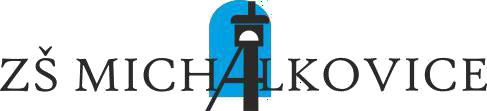 Základní škola Ostrava-Michálkovice, U Kříže 28,příspěvková organizace, 715 00 Ostrava-Michálkovice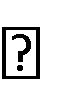 596 231 614, mobil: 731 152 578, IDDS: t8gy4tc, e-mail: sekretariat@zsmichalkovice.czORGANIZAČNÍ ŘÁD ŠKOLY ŠKOLNÍ ŘÁDČ. j.: Mi/359/2023Vypracoval: Mgr. Hana Bayerová, ředitelka školy Pedagogická rada vzala na vědomí dne: 31. 8. 2023Schváleno školskou radou dne: 4.9.2023Směrnice nabývá účinnosti dne: 4. 9. 2023Změny ve směrnici jsou prováděny formou číslovaných písemných dodatků, které tvoří součást tohoto předpisu.Tento školní řád je zpracován na základě Zákona č. 561/2004 Sb., o předškolním, základním, středním, vyšším odborném a jiném vzdělávání (školský zákon) ve znění pozdějších předpisů, Zákon 563/2004 Sb. o pedagogických pracovnících ve znění pozdějších předpisů, Pracovní řád č. j. 14269/2001, Zákon č.106/1999 Sb., Vyhláška č. 48/2005 Sb. o základním vzdělávání a některých náležitostech plnění povinné školní docházky, Vyhláška č. 72/2005 Sb., o poskytování poradenských služeb ve školách a školských poradenských zařízeních ve znění pozdějších předpisů, Vyhláška č. 27/2016 Sb. o vzdělávání žáků se speciálními vzdělávacími potřebami a žáků nadaných, Listiny základních práv a svobod, Úmluvy o právech dítěte a dalších zákonných předpisů ČR.ObsahPráva a povinnosti žáků a jejich zákonných zástupcůPráva žákůKaždý žák má právo:na vzdělání a školské služby včetně služby školského poradenského zařízenína rozvoj osobnosti podle míry nadání, rozumových a fyzických schopnostína ochranu před fyzickým a psychickým násilím a nedbalým zacházenímna speciální péči v rámci možností školy, jedná-li se o žáky se speciálními vzdělávacími potřebamivyjadřovat se ke všem rozhodnutím, týkajících se podstatných záležitostí jejich vzdělávání, přičemž jeho vyjádřením musí být věnována pozornost odpovídající jeho věku a stupni vývojevyjádřit slušnou formou svůj osobní názorna informace a poradenskou pomoc školy v záležitostech týkajících se vzdělávánína informace o průběhu a výsledcích svého vzdělávánívznášet dotazy týkající se učiva a žádat o pomoc a radu (i mimo vyučovací hodinu po dohodě s vyučujícím); jedná-li se o žáka, který se nezúčastnil výuky z důvodu nemoci, požadovat na vyučujícím vysvětlení probraného učiva; vyučující je povinen žákovi učivo vysvětlitzakládat v rámci školy samosprávný orgán žáků (žákovský parlament), volit a být do něj volen, pracovat v něm a jeho prostřednictvím se obracet na ředitele školy nebo školskou radupředložit své připomínky k provozu školy prostřednictvím třídního učitele, žákovského parlamentu nebo přímo vedení školypožádat o pomoc nebo radu třídního učitele nebo jiného učitele, výchovného poradce či školního metodika prevence v případě, že se cítí z jakéhokoliv důvodu v tísni nebo má konkrétní problémpracovat v hygienicky čistém prostředíPovinnosti žákůŽáci mají povinnost:řádně docházet do školy a řádně se vzdělávatzúčastnit se výuky podle rozvrhuna vyučování přicházet včasmít připraveny pomůcky na hodinu, včetně žákovské knížky (deníčku); na vyžádání pedagogického pracovníka ji předložitdodržovat školní řád, předpisy a pokyny školy k ochraně zdraví a bezpečnosti, s nimiž byli seznámeniplnit pokyny všech zaměstnanců školy, vydané v souladu s právními předpisy a školním řádem,chránit majetek školy a nepoškozovat jejneprodleně ohlásit pedagogickým pracovníkům školy každý případ, kdy je na žáka vykonáván nátlak ze strany spolužáků nebo dalších osob účastných na vyučování nebo kdy je žák svědkem při takové situacise ve vyučování chovat dle platného školního řádu. V případě, kdy se žák chová způsobem, který znemožňuje nebo narušuje vzdělávání ostatních žáků, škola může nevhodně sechovajícího žáka vyloučit z vyučovací hodiny do doby, než se žák ukázní s tím, že bude pod dohledem a bude se dále vzdělávat.Pokud žákovo chování a jednání ohrožuje bezpečnost a zdraví jeho, ostatních žáků nebo jiných osob, je škola povinna zajistit takovému žákovi neodkladnou lékařskou péči a uvědomit o tom zákonného zástupce.V případě spáchání protiprávního jednání žáka (krádeže, projevy školního násilí, přestupky, trestné činy) splní škola neprodleně ohlašovací povinnosti směrem k orgánům sociálně-právní ochrany dětí, orgánům činným v trestním řízení, dalším orgánům obce a zákonným zástupcům nezletilého dítěte.Práva zákonných zástupcůZákonný zástupce má právo:na svobodnou volbu školy pro své dítěna informace ve smyslu zákona č.106/1999 Sb., o svobodném přístupu k informacím, ve znění pozdějších předpisů:průběžně prostřednictvím žákovské knížky (dále jen „ŽK“), deníčku nebo prostřednictvím systému Bakaláři;při třídních schůzkách nebo konzultacích;osobním jednáním s ředitelstvím školy, výchovnou poradkyní, pedagogickými pracovníky (mimo jejich vyučovací hodiny)seznámit se s výroční zprávou školyna informace a poradenskou pomoc školy nebo školského poradenského zařízení v záležitostech týkajících se vzdělávání podle školského zákona,u žáků se speciálními vzdělávacími potřebami mají právo na vzdělávání, jehož obsah, formy a metody odpovídají jejich vzdělávacím potřebám a možnostem, na vytvoření nezbytných podmínek, které toto vzdělávání umožní, a na poradenskou pomoc školy a školského poradenského zařízenívolit a být volen do školské radystát se členem občanského sdruženívyjadřovat se k práci školy formou:zápisů na třídních schůzkáchkonzultací s vedením školy a vyučujícímidotazníkůpožádat při výkonu svých práv a povinností o pomoc (zejména) orgán sociálně-právní ochrany, tento je povinen pomoc poskytnout.Povinnosti zákonných zástupcůZákonný zástupce má povinnost:řídit se školním řádem a respektovat další vnitřní předpisy školyzajistit, aby žák řádně docházel do školy,osobně žáka přihlásit či odhlásit ze školy (tiskopisy školy),pečovat o zdraví dítěte, jeho tělesný, citový rozumový a mravní vývoj, udržovat styk s dítětem, zajišťovat jeho výchovu a vzdělání,vykonávat svou rodičovskou povinnost v souladu se zájmy dítěte,mít rozhodující úlohu ve výchově dítěte a být všestranně příkladem svým dětem,na vyzvání ředitele školy, výchovného poradce či třídního učitele se osobně zúčastnit projednávání závažných otázek týkajících se vzdělávání a chování žáka,neprodleně hlásit TU všechny důležité změny v osobních údajích (změny bydliště, kontaktních tel. čísel, zdravotní pojišťovny apod.)informovat školu o zdravotní způsobilosti žáka ke vzdělávání a případných změnách způsobilosti, zdravotních obtížích nebo jiných závažných skutečnostech, které by mohly mít vliv na průběh vzdělávání, údaje o tom, zda je dítě, žák nebo student zdravotně postižen, včetně údaje o druhu postižení, nebo zdravotně znevýhodněn; oznamovat škole a školskému zařízení údaje podle § 28 odst. 2 a 3 školského zákona č. 561/2004 Sb. další údaje, které jsou podstatné pro průběh vzdělávání nebo bezpečnost dítěte a žáka, a změny v těchto údajích. Rovněž jsou povinni aktualizovat JPP žáka. Jsou povinni informovat školu o užívání léků, které mají vliv na schopnost řádného vzdělávání žáka.v případě výskytu pedikulózy (vši dětské) nebo jiného infekčního onemocnění u žáka, okamžitě nahlásit výskyt třídnímu učiteli a zabezpečit ošetření žáka. Žák může nastoupit do školy až po úplném odstranění výskytu pedikulózy nebo jiného infekčního onemocnění.dokládat důvody nepřítomnosti žáka ve vyučování - nepřítomnost ve vyučování jsou povinni zákonní zástupci žáka škole oznámit do 3 dnů písemně, telefonicky nebo prostřednictvím záložky Komens v systému Bakaláři. Písemnou omluvenku v omluvném listě v žákovské knížce přinese žák ihned po skončení absence. Omluvu podepisuje jeden ze zákonných zástupců. Při podezření na bezdůvodné absence si může třídní učitel vyžádat potvrzení lékaře. Neomluvená absence včetně svévolného opuštění školního areálu v době vyučování je kvalifikováno jako porušení Školního řádu a je řešeno podle Pravidel hodnocení výsledků vzdělávání žáků. Za svévolné opuštění školy se také považuje nedostavení se na odpolední vyučování bez písemné omluvy předem. Žák navštěvuje lékaře v době vyučování jen v nejnutnějším případě.zákonný zástupce informuje TU nebo vedení školy o nepřítomnosti ve výuce v důsledku školního úrazu.zákonný zástupce předem žádá o uvolnění žáka z vyučování na určitou dobu. Z jedné hodiny uvolňuje příslušný vyučující, do 2 dnů uvolňuje třídní učitel, 3 dny a více ředitel školy. Zákonný zástupce žádá o toto uvolnění písemně ředitele školy.zákonný zástupce žáka je povinen oznámit řediteli školy předpokládanou dobu plnění povinné školní docházky jiným způsobem /zahraničí/, oznámit adresu místa pobytu žáka v zahraničí a adresu školy v zahraničí,neprodleně informovat školu, zda je žák ve střídavé péči zákonných zástupců či došlo ke změnám v rodičovských právech,v případě nutnosti medikace žáka v průběhu vyučování, pobytu žáka ve školní družině a na akcích školy písemnou formou požádat ředitele školy o možnost podávání léků. Ten může vyslovit souhlas, a to pouze na základě zprávy odborného lékaře, která přesně popisuje dávkování léků a jejíž kopie je součástí dohody-zmocnění příslušného pedagogického pracovníka. Zmocněnec nepřebírá odpovědnost za neoznámení změn v medikaci, za nedodání léků, za nepodávání léků v případě dlouhodobého zástupu jiného než pověřeného pedagoga.V případě neplnění povinností ze strany zákonných zástupců má škola povinnost spolupracovat s orgány sociálně – právní ochrany dítěte, a to zejména v případech dětí, jejichž rodiče neplnípovinnosti plynoucí z rodičovské odpovědnosti nebo nevykonávají nebo zneužívají práva plynoucí z rodičovské odpovědnosti, dětí, které byly svěřeny do výchovy jiné osoby než rodiče, pokud tato osoba neplní povinnosti plynoucí ze svěření dítěte do její výchovy, dětí, které vedou zahálčivý nebo nemravný život spočívající také v tom, že zanedbávají školní docházku, dětí, které se opakovaně dopouštějí útěků od rodičů nebo jiných osob odpovědných za jejich výchovu.Dále pak je povinna oznámit obecnímu úřadu obce s rozšířenou působností skutečnosti nasvědčující tomu, že jde o děti vyžadující sociálně – právní ochranu, a to bez zbytečného odkladu poté, co se o takové skutečnosti dozví.Každý je oprávněn upozornit na závadné chování dětí jejich rodiče.Každý je oprávněn upozornit orgán sociálně-právní ochrany na porušení povinností nebo zneužití práv vyplývajících z rodičovské odpovědnosti.V průběhu školního roku může dojít z organizačních nebo technických důvodů k ukončení výuky dřív, než je dáno rozvrhem. Pokud tato situace nastane, přebírá zákonný zástupce zodpovědnost za dítě. Toto ustanovení platí po celý školní rok. Veškeré změny budou oznámeny v žákovské knížce nejpozději den předem. Pokud žák nemá v ŽK dřívější ukončení výuky zapsáno nebo podepsáno zákonným zástupcem musí po dobu stanovenou řádným rozvrhem setrvat v jiné třídě nebo ve školní družině.Komunikace se zákonnými zástupciZpůsob komunikace se zákonnými zástupci a žáky probíhá těmito způsoby:písemné vyzvání zákonného zástupce k návštěvě školytřídní schůzky, konzultace o prospěchu a chování, mimořádné konzultace a výchovné komisežákovské knížky (I. stupeň – papírové, II. stupeň – elektronické), e-mail, Komens (Bakaláři)třídní učitel, výchovný poradce, školní metodik prevence, ostatní vyučujícížákovský parlament, individuální pohovoryVýsledky jednání jsou zapsány a stvrzeny podpisy účastníků v příslušné dokumentaci.Pravidla chování žáků ve škole a při činnostech mimo školuŽáci dbají ve škole i mimo školu všech pravidel hygieny a bezpečnosti. Při veškerém počínání budou mít na paměti nebezpečí úrazu. Jsou povinni dodržovat zásady slušného chování.Pro vstup do školy a k odchodu ze školy používají hlavní vchod, řídí se časovým režimem otvírání. Žák je povinen v době příchodu po 8:00 hod. zazvonit na zvonek sekretariát a nahlásit své jméno, příjmení, třídu a důvod pozdního příchodu, popř. nahlásit svůj pozdní příchod ve vrátnici, kde bude zapsán do Sešitu pozdních příchodů. Při odchodu za sebou každý žák zavře dveře.Přestávky využívají žáci k přípravě na vyučování, k osvěžení a odpočinku. O malých přestávkách se žáci mohou pohybovat po chodbě u své třídy pouze za účelem nezbytně nutné návštěvy toalety, případně za účelem komunikace s vyučujícím. O velké přestávce mohou pobývat na chodbě u své třídy. Nezdržují se na schodištích a v šatnách, do učeben přechází celá třída (skupina) najednou, a to těsně před zazvoněním a to za doprovodu vyučujícího. Členové zájmových kroužků a volitelných předmětů mohou být ve vyhrazených třídách (v šatně, popř. před třídou) jen s vyučujícím. Na kroužek ZUŠ žáci čekají před školou.Žáci nenosí do školy vyšší finanční hotovost, hodnotné věci a předměty z drahého kovu, protože škola v případě ztráty či poškození za ně nebere odpovědnost. Žák si za cenné věci zodpovídá sám, ukládá je na místech pod vlastním dohledem. V nutných případech je předá k úschově pedagogickému pracovníkovi nebo požádá o úschovu do školního trezoru. Šatní skříňky slouží k odkládání svrchního oděvu a obuvi po dobu vyučování, jež je dána rozvrhem.Do ředitelny, sborovny a kabinetu smějí žáci vstupovat pouze na vyzvání. Do ředitelny mají žáci přístup, kdykoliv potřebují něco sdělit řediteli školy. Žáci mají právo požádat slušně ředitele či učitele o bližší vysvětlení problému, kterému nerozuměli, ať se týká vyučování nebo běžného života ve škole.Žáci chodí do školy vhodně upraveni a oblečeni, nenosí oblečení s vulgárními nápisy a obrázky. (Příklady nevhodného oděvu: tepláky; mikiny a trička s hanlivými a vulgárními nápisy a s vyobrazením návykových a psychotropních látek, které by mohly ostatní osoby urážet; oděvy odhalující spodní prádlo, případně intimní části těla.) Uvnitř budovy nenosí nasazenou pokrývku hlavy.Žáci se v šatnách přezouvají do domácí otevřené obuvi, ve které se pohybují ve škole. Uzavřenou obuv (tenisky), která nezanechává na podlaze šmouhy, používají společně s vhodným sportovním oděvem pouze při hodinách tělocviku. Obuv a oblečení žáků musí odpovídat zásadám bezpečnosti a ochrany zdraví a dodržování hygienických pravidel.Žáci nepouští do budovy školy cizí osoby bez vědomí zaměstnanců školy. Žák:dodržuje komunikační pravidla chování mezi žákem a dospělým (vedení školy, učitelé, správní zaměstnanci, návštěvy a ostatní). K těmto lidem se chová vždy slušně a zdvořile, je k nim vstřícný, ochotný, neužívá vulgární mluvu ani v jejich blízkosti ani vůči nim, nešíří o nich pomluvy, nezesměšňuje je. Ve škole a při akcích školy oslovuje pedagogické pracovníky „pane učiteli“, „paní učitelko“, „paní vychovatelko“, zdraví je slovy „dobrý den“ a „nashledanou“, vyká jim,dodržuje komunikační pravidla mezi žáky - chová se přátelsky ke svým spolužákům a pomáhá jim v práci, je ohleduplný, ochotný, neužívá vulgární mluvu, nezesměšňuje, neponižuje, neubližuje fyzicky ani psychicky apod., nevyjadřuje se hrubě (projevy vulgárnosti budou důsledně trestány), odmítá projevy diskriminace k menšinám a cizincům,chrání zdraví své i svých spolužáků ve škole i mimo ni; dojde-li ve škole k úrazu, ihned tuto skutečnost hlásí vyučujícímu, o přestávce učiteli, který má dohled, nebo třídnímu učiteli,šetří školní zařízení a všechen majetek a chrání je; zodpovídá za svěřené pracovní místo a pomůcky,přičiňuje se o dobrou pověst a čest své školy i třídy,mimo školní budovu dbá na bezpečnost silničního provozu, dodržuje dopravní předpisy,odpovídá škole za své chování i na školních akcích mimo budovu školy. Školu musí náležitým chováním reprezentovat na veřejnosti. Mimo vyučování, včetně volných dnů a prázdnin, dodržuje pravidla slušného chování. V okolí školy nepoužívá vulgární výrazy, nekouří, nepije alkohol, vyvaruje se fyzickému i verbálnímu násilí, neničí cizí majetek.Žákům je zakázáno:užívat návykové látky: alkohol, omamné látky, psychotropní látky a ostatní látky, nealkoholická piva a nápoje na bázi piva, kofeinové nápoje, energy drinky, které mohou nepříznivě ovlivnit psychiku člověka, jeho ovládací nebo rozpoznávací schopnosti nebo sociální chování ve škole a na akcích pořádaných školou, nesmějí s nimi manipulovat (přinášení, nabízení, zprostředkování, prodej, opatření, přechovávání atd.), vstupovat do školy pod vlivem omamných a psychotropních látek. To neplatí pro případy, kdy užívá návykové látky v rámci léčebného procesu, který byl stanoven zdravotnickým zařízením. Žáci během výuky nežvýkají žvýkačku.přinášet, distribuovat a užívat cigarety a elektronické cigarety, alkohol, nikotinové sáčky a veškeré omamné a psychotropní látky a manipulovat s předměty vztahujícími se ke kouření v budově a okolí školy a na akcích pořádaných školou,zacházet s otevřeným ohněm,nosit do školy a na další akce elektroniku, nepřiměřené obnosy peněz, zvířata, předměty, které nesouvisejí s výukou a rovněž předměty, které mohou ohrozit zdraví a bezpečnost (výbušniny, chemikálie, zbraně podle zákona č. 40/2009 Sb. trestního zákoníku v platném znění dle §118, střelivo nebo pyrotechniku, bodné a sečné předměty, injekční stříkačky apod.), dotýkat se pohozených injekčních setů; v případě nálezu injekčních setů v areálu školy oznámí bezprostředně tuto skutečnost vedení školy,jakoukoliv formou šikanovat, ponižovat a tělesně ubližovat. V prostorách a celém areálu školy a na akcích pořádaných školou je zakázáno úmyslné nepřátelské chování, jehož cílem je ublížit oběti za použití informačních a komunikačních technologií – tzv. kyberšikana, pořizování obrazových a zvukových záznamů a jejich následné šíření, zejména pořizování a posílání nahrávek, fotek, SMS, MMS a e-mailových zpráv, výhružné telefonáty, vytváření webových stránek s cílem zesměšnit oběť apod., zvláště hrubé slovní a úmyslné fyzické útoky žáka vůči zaměstnancům školy se vždy považují za závažné porušení školního řádu.používat a manipulovat s elektrickými zásuvkami, nabíječkami mobilních telefonů, s interaktivní tabulí, dataprojektorem a didaktickou technikou. Se žaluziemi a okny manipulují pouze určení žáci. Je přísně zakázáno vylézání a vyklánění se z oken, sedání na parapety a topení, a vyhazování různých předmětů z oken; opatrnosti dbají žáci u všech dveří učeben, které se otevírají do chodby.používat v době vyučovacích hodin mobilní telefony, MP3 přehrávače, iPady a ostatní technologie, které nesouvisí s výukou; žáci je mají vypnuty a uschovány v osobních taškách; mobilní telefon může žák ve škole použít jen se souhlasem vyučujícího ve výjimečných případech např. kontakt se zákonným zástupcemv prostorách školy pořizovat pomocí záznamových zařízení jakékoliv zvukové a obrazové záznamy, na akcích pořádaných školou je toto řešeno dle dané situace a podle rozhodnutí vyučujícího. V případě porušení zákazu bude zařízení žákovi odebráno a vráceno po ukončení vyučování zákonným zástupcům žáka.rizikové chování žáků je řešeno dle Metodického doporučení MŠMT k primární prevenci rizikového chování u dětí, žáků a studentů ve školách a školských zařízeních.jezdit na koloběžkách, skateboardech, jízdních kolech, hoverboardech, kolečkových bruslích apod. na pozemku školy. Výše jmenované dopravní prostředky nevnášejí do budovy školy. Nechávají je v kolárně. Klíč od kolárny je k zapůjčení na vrátnici.Žáci jsou povinni dodržovat následující pravidla:žák chodí do školy upravený, do příslušných předmětů (TV, Pč) nosí předepsaný oděv, obuv (TV-tenisky s podrážkou nezanechávající šmouhy na podlaze), v prostorách školy nosí vhodné otevřené přezůvky,pokud žák nepřijde na mimoškolní akci včas, dostaví se k vedení školy a je umístěn do náhradní třídy,od 7:40 hod. procházejí žáci šatnami, kde si odloží oděv, přezují se (pokud je šatna vybavena skříňkami na boty, je žák povinen si je uložit do skříňky a skříňku uzamknout) a poté odcházejí do tříd; nejpozději však v 7:50 hod. a šatna je uzamčena šatnářem 7:55 hod.; v případě nedodržení tohoto pravidla se jedná o pozdní příchod, který je považován za porušení školního řádu (v případě opakovaných pozdních příchodů)žáci, kteří přijdou do školy v průběhu vyučování, uloží si své věci do třídy a o následující přestávce je odnesou do šatny (netýká se žáků, kteří mají šatní skříňky)žák se přezouvá hned po příchodu do budovy v šatně nebo vestibulu, zapomene-li přezůvky, může si na nohou ponechat venkovní obuv pouze po domluvě s třídním učitelem (očištění obuvi); do TV ne obuv s tmavou podrážkou;je povinen chovat se ukázněně, neničí zařízení školy a zdržuje se ve vyhrazeném prostoru (třída, poschodí), je zakázáno stát o přestávce před zábradlím ve 2. patředo dělených hodin, odborných učeben, TV přicházejí žáci dle pokynu vyučujícího a řídí se řády těchto učebenpo zvonění sedí žáci na svých místech a mají vše připraveno pro vyučování; uzavřené aktovky (brašny) pověsí na věšáky lavic, případně postaví k lavici mimo uličku tak, aby nepřekáželyzapomněl-li žák nějakou školní potřebu do vyučování, řádně se omluví vyučujícímu na začátku vyučovací hodiny, v případě zapomenutí ŽK se žák omlouvá na začátku první vyučovací hodinybez dovolení učitele nesmějí žáci v době vyučování ani o přestávkách vycházet ze školní budovyžáci po skončení vyučování ukládají židle na lavice, pokud probíhá v konkrétní třídě nebo učebně poslední vyučovací hodina, a přesouvají se na následující vyučovací hodinu nebo odcházejí v doprovodu učitele do šatnyve školní jídelně (dále jen „ŠJ“) se žáci řídí Řádem ŠJ a pokyny dohlížejících učitelů; zachovávají všechna pravidla kulturního stravovánížákům je zakázán v průběhu vyučování vstup do ŠJžák má povinnost si doplnit a doučit se zameškané učivo a splnit další povinnosti, které vznikly v době jeho nepřítomnosti.Žáci druhého stupně průběžně kontrolují prostřednictvím systému Bakaláři změny ve svém rozvrhu hodin.Vycházky, exkurzeO konání akcí je žák a zákonný zástupce předem informován. Pokud je třeba finanční zajištění, je to i se souhlasem zákonných zástupců. Žák jedná podle pokynů vyučujícího, dodržuje pravidla bezpečnosti chování ve škole i mimo školu (žáci jsou poučeni na začátku školního roku třídním učitelem dle pokynů ředitele školy a před konáním exkurze vyučujícím).Mimoškolní akce žákůPro každou mimoškolní akci žáků je určen pedagogický zaměstnanec školy jako vedoucí akce. Ten zajišťuje dodržení podmínek pro pořádání akce (vyhláška č. 303/1996 Sb., o školách v přírodě, ve znění pozdějších předpisů, vyhláška č. 106/2001 Sb., o hygienických požadavcích na zotavovací akce pro děti, ve znění pozdějších předpisů aj.). Vede záznamy o předepsaných náležitostech – souhlas rodičů s účastí dítěte, prohlášení rodičů o zdravotním stavu, potvrzení lékaře o zdravotní způsobilosti dítěte a osob zúčastňujících se akce (ozdravné pobyty), poučení žáků o bezpečnosti a ochraně zdraví, pojištění.U zahraničních výjezdů žáků zajišťuje zaměstnanec školy pověřený vedením této akce stejné náležitosti a navíc speciální pojištění žáků, oznámení pořádání akce nadřízenému orgánu apod. podle směrnice školy k pořádání zahraničních výjezdů.Náhrady škodZpůsobí-li žák vědomě nějakou škodu škole nebo jiné osobě, jsou zákonní zástupci žáka nebo žák povinni škodu nahradit uvedením do původního stavu (oprava, zakoupení nové věci, finanční vyrovnání).Zjistí-li žák ztrátu osobní věci, je povinen tuto skutečnost okamžitě ohlásit vyučujícímu, o přestávce učiteli, který koná dohled, nebo třídnímu učiteli.Maximální finanční hranice při ztrátě žákovy věci ve škole je dána prokázanou cenou při koupi věci a s ohledem na stáří věci. Je nutné taktéž posoudit, zda poškozený žák neporušil své povinnosti, tedy zda neporušil školní řád.Omlouvání nepřítomnosti žáků ve školeŽák je povinen účastnit se výuky podle rozvrhu hodin. Rodič je povinen zajistit žákovu přítomnost ve škole. Veškeré omluvenky jsou v žákovské knížce, příp. v systému Bakaláři. Žák navštěvuje lékaře v době vyučování jen v nutných případech. Rodiče žáků s déle trvajícími zdravotními problémy se dohodnou s ředitelem školy na formě pomoci.Pokud žák zamešká 30% a více z již odučených hodin v daném předmětu, má vyučující právo žáka komisionálně přezkoušet. Zákonný zástupce omlouvá žáka předem z vyučování, je-li mu známo, že z vážných důvodů bude chybět:na 1- 2 dny omlouvá třídní učitel,na 3 a více dní omlouvá třídní učitel, schvaluje ředitel školy na základě písemné žádosti zákonného zástupce žáka.Při nepředvídané nepřítomnosti je zákonný zástupce žáka povinen omluvit ho třídnímu učiteli do 3 kalendářních dnů od počátku nepřítomnosti (osobně, e-mailem nebo telefonicky). Omluvenku zapsanou v ŽK nebo v systému Bakaláři od zákonných zástupců nebo lékaře předloží žák do 3 dnů po ukončení nepřítomnosti třídnímu učiteli.Každá absence musí být řádně omluvena, zákonný zástupce musí sdělit skutečné důvody absence. Rodinné důvody nejsou akceptovány jako vysvětlení důvodu absence!V nutných případech odchází žák ze školy v průběhu vyučování pouze na základě písemné žádosti zákonných zástupců (jméno žáka, datum, čas odchodu, důvod). V žádosti musí být uvedeno, že zákonný zástupce žáka přebírá plnou zodpovědnost za dítě po opuštění budovy školy a přerušení vzdělávání. Uvolnění z výuky je jen na dobu nezbytně nutnou, žák se poté vrací zpět do vyučování, pokud probíhá.Zákonný zástupce informuje TU nebo vedení školy o nepřítomnosti ve výuce v důsledku školního úrazu.Pokud je žákovi během vyučování nevolno, musí ho převzít zákonný zástupce osobně.Ve výjimečných případech může třídní učitel po domluvě se zákonnými zástupci a vedením školy vyžadovat omluvenku pouze od lékaře. Škola může požadovat, pokud to považuje za nezbytné, doložení nepřítomnosti žáka z důvodu nemoci lékařem jako součást omluvenky vystavené zákonným zástupcem v případě, že nepřítomnost přesáhne 3 dny školního vyučování. Ve zcela výjimečných, individuálně stanovených případech (zejména v případě časté nepřítomnosti žáka nasvědčující zanedbávání školní docházky) může škola požadovat jako součást omluvenky potvrzení lékaře i při nepřítomnosti kratší než 3 dny. Povinností lékaře je vystavení potvrzení o dočasné neschopnosti žáka ke vzdělávání, pokud jde o součást poskytované léčebné péče, nelze poskytnout dodatečně bez poskytnutí léčebné péče. V případech důvodného podezření na zanedbávání školní docházky se považuje požadavek na předložení kopií zdravotnické dokumentace ze strany školy za oprávněný.Pokud se žák nemůže pro svůj zdravotní stav po dobu delší než 2 měsíce účastnit vyučování, stanoví ředitel školy takový způsob vzdělávání, který odpovídá možnostem žáka, nebo mu může povolit vzdělávání podle individuálního vzdělávacího plánu. Zákonný zástupce žáka je povinen vytvořit pro stanovení vzdělávání podmínky. Doba absence je sčítána za pololetí.Žákovské služby a její povinnostislužba ve třídě se řídí pokyny třídního učitele (třídní kniha, mazání tabule apod.)šatnář přichází do šatny v 7:40 hod. V 7:55 hod. šatnu uzamkne;nese-li žák věci do šatny o přestávce, je šatnář povinen jít s ním; bez šatnáře nesmí nikdo vstupovat do šatnypo vyučování odchází šatnář do šatny před ostatními žáky třídy, odemyká šatnuslužba v šatně ŠJ – pověřený žák dohlíží na pořádek v šatně po dobu stravování žáků ve ŠJ, zůstává v šatně do odchodu posledního žáka, zapomenuté věci odevzdá na vrátniciŽákovský parlamentJe tvořen žáky 5.– 9. tříd. Pracuje pod vedením pověřeného učitele. Podporuje výchovné úsilí školy, vyvíjí svoji vlastní činnost k rozvoji klimatu školy. Členové žákovského parlamentu se řídí Jednacím řádem žákovského parlamentu.Práva a povinnosti pracovníků školyPro pedagogické pracovníky a provozní pracovníky jsou závazné pokyny dané pracovním řádem, Zákoníkem práce, organizačním řádem školy, předpisy a zákony platnými pro oblast školství zejména Školským zákonem č. 561/2004 Sb. Ve znění pozdějších předpisů, vyhláškou č. 256/2012 Sb. o základním vzdělávání a některých náležitostech plnění povinné školní docházky, Vyhláška č. 27/2016 Sb. o vzdělávání žáků se speciálními vzdělávacími potřebami a žáků nadaných. Pracovníci školy jsou povinni seznámit se se Školní preventivní strategií, z ní vyplývajícím Minimálním preventivním programem a Programem proti šikanování.Všichni zaměstnanci dodržují předpisy k zajištění bezpečnosti a ochrany zdraví při práci a protipožární předpisy; pokud zjistí závady a nedostatky, ohrožující zdraví a bezpečnost osob, nebo jiné závady technického rázu, nebo nedostatečné zajištění budovy, je jejich povinností informovat o těchto skutečnostech nadřízeného a v rámci svých schopností a možností zabránit vzniku škody.Všichni pracovníci plní úkoly dané plánem práce pro školní rok a úkoly dané týdenním plánem práce. Do vzdělávání žáků začleňují problematiku etické a právní výchovy, zdravého životního stylu a protidrogové prvky, prevenci šikany, kyberšikany, agresivity, vandalismu a jiných forem násilného chování, vhodnými způsoby a metodami potírají xenofobii, rasismus, intoleranci, antisemitismus, sekty a extremismus.Sledují přehled suplování.Učitelé jsou informováni o žácích se speciálními vzdělávacími potřebami a ve výuce je zohledňují.Věnují individuální péči dětem z málo podnětného rodinného prostředí, dětem s problémovým vývojem a rizikovým chováním, se zdravotními problémy a nadaným žákům. Berou ohled na výsledky lékařských vyšetření, zpráv o vyšetření v pedagogicko-psychologické poradně nebo speciálně pedagogickém centru a na sdělení zákonných zástupců o dítěti. Třídní učitelé, výchovný poradce nebo speciální pedagog průběžně seznamují ostatní pedagogy s novými skutečnostmi zjištěnými u žáka (problémy s chováním, prospěchem, zdravotními a rodinnými problémy). Všichni vyučující zajišťují bezpečnost a ochranu zdraví žáků.Sledují zdravotní stav žáků a v případě náhlého onemocnění informují zákonného zástupce žáka. Nemocný žák může být odeslán k lékařskému vyšetření či ošetření jen v doprovodu dospělé osoby.Při úrazu poskytnou žákovi nebo jiné osobě první pomoc. Úraz ihned hlásí vedení školy a předá podklady pro vyplnění záznamu o úrazu.Pravidelně informují zákonného zástupce o prospěchu žáka, sdělují jim všechny známky zápisem do žákovské knížky a elektronické žákovské knížky. Informují je o každém mimořádném zhoršení prospěchu žáka.Pro pracovní porady a třídní schůzky jsou vyhrazeny čtvrtky. Přesný termín nebo přesun na jiný den je předem oznámen v týdenním plánu.Do školy přicházejí nejméně 30 minut před zahájením vyučování a výchovné činnosti. Neplánovaný pozdní příchod omluví ihned vedení školy, plánovaný pozdní příchod nahlásí předem zástupci ředitele.V případě onemocnění je učitel povinen oznámit svou nepřítomnost nejpozději 30 minut před zahájením vyučování zástupci ředitele. Pokud mu to umožňuje zdravotní stav, předá přípravy či jiné pokyny k výuce suplujícím. Též oznámí, kdy jde na kontrolu a pravděpodobné datum nástupu do zaměstnání. Při předvídané absenci předloží učitel plán učiva pro potřebu zastupujících.Pracovník má nárok na volno s náhradou mzdy k vyšetření nebo ošetření ve zdravotnickém zařízení na nezbytně nutnou dobu, pokud jej nebylo možno provést mimo pracovní dobu. O návštěvě zdravotnického zařízení předloží ZŘ potvrzenou propustku či doklad potvrzený lékařem, který bude obsahovat datum, čas, razítko a podpis lékaře.Po skončení poslední vyučovací hodiny vyučující překontrolují pořádek ve třídě, uzavření oken, vytažení žaluzií/rolet/projekčního plátna, vypnutí projektoru a žáky odvádějí do šatny. Učitel odchází ze třídy poslední. Při odchodu ze školy po skončení pracovní doby zkontrolují uzavření oken ve svých kabinetech.Odchod se žáky na plánovanou akci mimo školu hlásí předem vedení školy. Akci zapíše do týdenního plánu.Organizační, administrativní záležitosti, stejně jako návštěvy zákonných zástupců si vyučující vyřizují v době mimo vyučování a plánovaných porad a schůzí.Všichni učitelé, kteří budou vyučovat v odborných pracovnách, odpovídají za dodržování provozního řádu odborné učebny.Učitelé I. stupně úzce spolupracují se školní družinou.Všechny problémy týkající se kázně a rizikových projevů chování je třeba řešit ihned s třídním učitelem, výchovným poradcem a školním metodikem prevence.Všechny pracovníky školy uvolňuje za jakýmkoliv účelem ředitel školy. Zástupy zařizují zástupce ředitele školy a vedoucí vychovatelka.Není dovoleno v době vyučování posílat žáky mimo budovu školy k vyřizování soukromých i služebních záležitostí učitelů, není dovoleno pouštět žáky samotné k lékaři (pokud nemají žádost o uvolnění podepsanou rodičem). Škola odpovídá za žáky v době dané rozvrhem výuky žáka včetně nepovinných předmětů, přestávek, stravování a mimoškolní činnosti.Každý z pracovníků školy, který otevírá budovu cizím příchozím, je povinen zjistit důvod jejich návštěvy a zajistit, aby se nepohybovali nekontrolovaně po budově.Vyučující je povinen seznámit se s rozpisem dohledů a místem, kde bude dohled nad žáky vykonávat.Učitelé pověření dohledem kontrolují vykonávání a dodržování všech ustanovení školního řádu. O závadách a vážných přestupcích informují třídního učitele, případně vedení školy.Vyučující zodpovídá za řádný výkon dohledu při zajištění bezpečnosti žáků, jejich chování apod., který mu byl rozpisem určen. Během dohledu nesmí vyučující vykonávat žádné jiné činnosti /oprava sešitů, četba knih apod./. Pokud nemůže vyučující z jakýchkoli důvodů dohled vykonávat, je povinen tuto skutečnost předem oznámit zástupci ředitele.	Učitel pověřený dohledem ve školní jídelně nastupuje dohled včas. Zamezí předbíhání ve frontě u výdeje. Pokud zjistí případné nedostatky (např. mokrá podlaha), upozorní příslušnou pracovnici kuchyně. Sám se naobědvá po skončení dohledu. Koncem dohledu rozumíme odstravování všech žáků I. a II. stupně v danou vyučovací hodinu (kromě družiny).Ředitel školy může nařídit pedagogickému pracovníkovi konání přímé pedagogické činnosti nad jemu stanovený rozsah, po dohodě s pracovníkem.K dalšímu vzdělávání přísluší pedagogickým pracovníkům volno v rozsahu 12 pracovních dnů ve školním roce, za dobu tohoto volna přísluší náhrada platu, která se rovná výši ušlého platu. Ředitel školy určuje čerpání volna na dobu, kdy tomu nebrání vážné provozní důvody.Pracovník školy neposkytuje informace o osobních údajích zákonných zástupců (viz organizační řád školy).Povinnosti třídních učitelůVede řádně a pečlivě pedagogickou dokumentaci určenou předpisy a vedením školy.Věnuje pozornost zdravotnímu stavu žáků, vlivu rodinného prostředí na prospěch a chování žáků. O závažných skutečnostech informují ostatní vyučující, zejména o závěrech lékařských vyšetření.Realizace podpůrných opatření prvního stupně dle Vyhlášky č. 27/2016 Sb. o vzdělávání žáků se speciálními vzdělávacími potřebami a žáků nadaných a vypracování plánu pedagogické podpory (PLPP) je v kompetenci třídního učitele a vyučujících daných předmětů.Má přehled o počtu žáků třídy se speciálními vzdělávacími potřebami, podává výchovnému poradci návrhy na diagnostiku ve školském poradenském zařízení a informuje o všech těchto skutečnostech všechny učitele, kteří tyto žáky učí.Podpůrná opatření druhého až pátého stupně se poskytují na doporučení školského poradenského zařízení (PPP, SPC).Informuje všechny učitele o nadaných žácích třídy a o druhu jejich nadání.Informuje všechny učitele o žácích třídy, jimž ředitel školy povolil vzdělávání podle individuálního vzdělávacího plánu.Je informován o žácích třídy, kteří jsou dětmi cizinců podle § 36, odst. 2 Školského zákonaJe informován o žácích třídy, kteří plní povinnou školní docházku podle § 38 Školského zákona (plnění povinné školní docházky v zahraničí nebo v zahraniční škole na území České republiky).Přesně evidují a kontrolují absenci žáků, snaží se včas podchytit záškoláctví a odhalit jeho příčiny. Každou neomluvenou absenci okamžitě hlásí VP a ŠMP. Vyžadují omluvu nepřítomnosti do 3 dnů. Od žáků po nepřítomnosti vyžadují omluvenku ihned po návratu do školy (žák má povinnost ji předložit do 2 dnů).Dohlíží na dodržování školního řádu žáky třídy, pro dodržování školního řádu využívá metodu vlastního příkladu, výchovného rozhovoru se žákem, konzultace se zákonným zástupcem a kázeňská opatření.Spolupracuje s rodiči v problematice rizikových projevů chování. Na třídních schůzkách seznámí rodiče s Minimálním preventivním programem, Programem proti šikanování a obsahem práce školního metodika prevence. Ve spolupráci s výchovným poradcem a školním metodikem prevence evidují a sleduje problémové žáky, aby se předcházelo kriminalitě a delikvenci mládeže. Vede preventivní aktivity se třídou, potírající rizikové chování. Tyto aktivity eviduje. Při výskytu závažnějšího problému informuje zákonné zástupce žáka, VP, ŠMP, eventuálně ŘŠ a OSPOD.Pravidelně informuje zákonné zástupce o prospěchu a chování žáků prostřednictvím žákovských knížek a elektronických žákovských knížek a při osobních schůzkách se zákonnými zástupci. Souhrnné hodnocení píše dle potřeby do žákovských knížek tak, aby byla zajištěna informovanost zákonných zástupců o prospěchu a chování žáků podle požadavků Pravidel pro hodnocení výsledků vzdělávání žáků. U problémových žáků píše hodnocení prospěchu pravidelně na konci měsíce. Sleduje, zda zákonní zástupci kontrolují zápisy v žákovských knížkách, kontrolu žákovské knížky l x měsíčně potvrzují parafou.Třídní učitelé zajistí, aby každý žák měl zapsány v žákovské knížce požadované údaje.Třídní učitele vedou evidenci jednání se zákonnými zástupci žáků (osobní, telefonická jednání, e-mail apod.)Informuje žáky třídy o rozvrhu hodin žáků a o jeho odchylkách a výjimkách.Před akcí, která souvisí s výchovně vzdělávací činností školy, podle její povahy, žádá od zákonného zástupce žáka písemné potvrzení o bezinfekčnosti žáka, lékařská potvrzení, prohlášení o způsobilosti žáka absolvovat akci, prohlášení o tom, že zákonný zástupce ví, jak škola může postupovat při zjištění přestupku proti školnímu řádu. Zejména u akcí typu lyžařský kurz, škola v přírodě, zahraniční pobyt apod..Stanovuje žákovské služby ve třídách, služby zapisují do třídní knihy. Hodnotí výsledky jejich práce a výsledky celé třídy na třídnických hodinách, které si za tímto účelem svolávají – v termínech podle potřeb třídy a nutnosti řešit okamžitě situace (minimálně 1x měsíčně). Stručnou náplň třídnické hodiny zapíší do sešitu třídnických hodin.Dbají o estetický vzhled učebny. Poškození a závady zapíší neprodleně po zjištění do formuláře, který je k dispozici na vrátnici. Tím vše nahlásí p. školníkovi. Zajistí konkrétní postihy a finanční náhradu u záměrně způsobených škod.Vedoucí metodických sdružení a předmětových komisíOrganizují a řídí činnost v týmu, v němž jednotliví členové participují na plánu činnosti a úkolech.Organizují a řídí školní a mimoškolní soutěže.Zodpovídají za vysokou míru sjednocování klasifikace.Během školního roku dle kritérií ředitele školy vyhodnocují plnění úkolů.Navrhují tematické a časové plány učiva.Detailně rozpracují preventivní aktivity v rámci výuky a vypracují ve spolupráci s vyučujícími témata primární prevence a volbu povolání pro jednotlivé ročníky a předměty.Navrhují testy, zadání písemných prací, činí závěry.Doporučují inovace a aktualizace učebních osnov, případně tematických plánů učiva.Doporučují studium odborné literatury, účast na školení, podílejí se na výběru vhodných učebnic, odborné literatury a pomůcek.Provoz a vnitřní režim školyProvoz a vnitřní režim školy respektuje dojíždění žáků do školy MHD (dojezdová vzdálenost max. 15 km), kdy příjezd prvních žáků je v 6:00 a odjezd posledních žáků se realizuje do 19:00.Režim dneškola je otevřena od 6:00 hod. pro nástup do ranní školní družiny (dále jen „ŠD“) a uzavírá se v 19:00, kdy končí poslední volnočasové aktivity pro žákypro žáky nenavštěvující ŠD se škola otevírá v 7:40 hod. (tj. 20 min. před zahájením vyučování), prostor šaten žáci opouštějí hned po přezutí a odložení věcí, nejpozději však v 7:50 hod. a šatna je uzamčena šatnářem 7:55 hod.dopolední vyučování je zahájeno v 8:00 a končí v 13:30, realizuje se na I. i II. stupni podle následujícího časového rozvržení vyučovacích hodin a přestávek:počet hodin v jednom sledu se liší napříč ročníky:ročník:	4- 3. ročník:	54. – 5. ročník:	66. – 9. ročník:	8Ve dnech odpoledního vyučování, které probíhá pouze v 6. až 9. ročníku, se respektuje ustanovení§ 1 odst. vyhlášky č. 48/2005 Sb., ve znění pozdějších předpisů, které říká, že mezi dopoledním a odpoledním vyučováním musí mít žáci nejméně 30 min. přestávku; v takových případech je harmonogram vyučovacích hodin následující:Podmínky zajištění bezpečnosti a ochrany zdraví žáků a prevence rizikového chování u žákůZajištění bezpečnosti a úrazové prevencePro zajištění bezpečnosti a úrazové prevence jsou žáci povinni:dodržovat pravidla hygieny a bezpečnosti ve škole i mimo školu,používat zdravotně vhodné přezůvky,v hodinách TV a pracovních činností odložit na určené místo veškeré ozdobné a jiné předměty (např. náramky, náušnice, náhrdelníky, prsteny, ozdobné kroužky aj.), přičemž jsou o těchto skutečnostech řádně poučeni.Ohlášení závažných skutečnostíŽák hlásí:každý úraz třídnímu učiteli, dozírajícímu učiteli nebo některému zaměstnanci školykaždé poškození nářadí nebo závadu vyučujícímu, třídnímu učiteli nebo školníkoviztrátu osobní věci okamžitě vyučujícímu nebo třídnímu učiteli; nalezené věci se odevzdávají vyučujícímu, do kanceláře školy nebo na vrátniciZásady hygieny a bezpečnostiv budově školy je zajištěn pitný režimvlastní nápoje žáci nosí v nerozbitných lahvíchv případě nutnosti se mohou napít v průběhu hodinyotužování se provádí častým větráním dle pokynů vyučujícíchtoalety jsou vybaveny podle hygienické normyžáci dodržují pravidla hygieny a bezpečnosti ve škole i mimo školužákům je zakázáno ponižování, tělesné ubližování a veškerá činnost, která by vedla k ohrožování zdraví žáků; všichni žáci jsou povinni své zdraví a zdraví spolužáků chránitdo školy žák nesmí nosit věci, které by mohly ohrožovat mravní výchovu žáků nebo jejich zdraví a způsobit úrazvšem osobám je v prostorách školy zakázáno užívat návykové látky a manipulovat s nimiškolní chodby nejsou určeny ke sportování ani míčovým hrám; žáci se nemohou pohybovat po škole bez přezůvekkaždý úraz musí žáci ihned ohlásit třídnímu učiteli, dozírajícímu učiteli nebo některému zaměstnanci školypři přesunu žáků mimo svou třídu, kdy věci žáků v ní zůstávají, zabezpečí třídu uzamknutím vyučující nebo zástupce třídydo šaten u tělocvičny odcházejí žáci 5 min. před začátkem vyučovací hodiny, do ostatních učeben 2 min. před začátkem vyučovací hodinypři provozu ŠD, odborných učeben a tělocvičen platí provozní řády, které schvaluje ředitelství školyPrevence rizikového chování u žákůŽák mámožnost řešit své problémy s třídním učitelem, výchovným poradcem, metodikem prevence, vedením školy, s každým pedagogickým zaměstnancempovinnost ohlásit každé podezření na ubližování spolužákůmpovinnost upozornit na problémy také prostřednictvím žákovského parlamentupovinnost účastnit se preventivních besed (může být zajištěna externí organizací), programů, dotazníkových šetření a anketŠkolaje povinna oznámit orgánu sociálně-právní ochrany dětí skutečnosti, které nasvědčují tomu, že žák požívá návykové látkydistribuce a šíření OPL je v České republice zakázána, škola je povinna takový trestný čin překazit a oznámit věc policejnímu orgánuPodmínky zajištěnío zdraví žáků, o zdravé prostředí a odstraňování škodlivin ze školního prostředí v rámci možností školy i ostatní podmínky vývoje školní mládeže pečují třídní učitelé i ostatní pedagogičtí pracovníci a vychovatelky; rovněž dbají na ochranu před všemi formami sexuálního zneužívání a před kontaktem s narkotiky a psychotropními látkamipro organizaci a výkon dohledu platí vyhláška č. 48/2005 Sb., o základním vzdělávání, ve znění pozdějších předpisů a metodický pokyn 37014/2005 – 25 k zajištění bezpečnosti a ochrany zdraví žákůpro prevenci rizikového chování u žáků je vypracován Minimální preventivní programv případě spáchání protiprávního jednání (krádeže, projevy školního násilí, přestupky, trestné činy) splní škola neprodleně ohlašovací povinnosti směrem k orgánům sociálně-právní ochrany dětí, orgánům činným v trestním řízení, dalším orgánům obce a zákonným zástupcům nezletilého dítěteOchrana majetku a zacházení s nímveřejné prostory školy jsou sledovány kamerovým systémem. Pravidla pro provozování kamerového systému jsou uvedena ve Směrnici k použití kamerového systému na ZŠ U Kříže.v areálu školy platí přísný zákaz manipulovat se školním zařízením včetně oken a žaluzií, pokud není přítomen vyučující a nedá k těmto úkonům příkaz; platí pro všechny prostory školy – učebny, chodby, WC atd.o přestávkách je rovněž zakázáno nešetrně zacházet s nábytkem a celkovým vybavením školyžák odpovídá za pořádek a čistotu na svém místě, udržuje v pořádku všechny věci, které tvoří zařízení třídy a školy, a také ty, které mu byly svěřeny v souvislosti s výukou (i učebnice), a nepoškozuje je; přičemž za škodu na majetku školy, kterou způsobí žák svévolně nebo z nedbalosti, bude požadována po zákonném zástupci odpovídající náhradaPravidla pro hodnocení výsledků vzdělávání žákůZměny ve směrnici jsou prováděny formou číslovaných písemných dodatků, které tvoří součást tohoto předpisu.Obecné zásady hodnocenípravidla jsou zpracována na základě vyhlášky MŠMT č. 256/2012, o základním vzdělání a některých náležitostech plnění povinné školní docházkyza základ každého hodnocení považujeme zpětnou vazbu, tj. co se žák naučil, co zvládl, v čem se zlepšil, v čem chybuje a jak postupovat dálehodnocení by mělo vést k pozitivnímu vyjádření a mělo by být pro žáky motivačníje důležité si uvědomovat, že při hodnocení se nehodnotí žák, ale konkrétní ověřovaný problémpři	hodnocení,	průběžné	i	celkové	klasifikaci	uplatňujeme	přiměřenou	náročnost a pedagogický takt vůči žákovipři celkové klasifikaci přihlíží učitel k věkovým zvláštnostem žáků a k tomu, že žák mohl v průběhu klasifikačního období zakolísat v učebních výkonech pro určitou indispoziciKritéria pro hodnoceníPři hodnocení se uplatňují následující kritéria:zvládnutí výstupů jednotlivých vyučovacích předmětů v rámci individuálních možností žákaschopnost řešit problémové situaceúroveň komunikačních dovednostíschopnost vykonávat činnosti smysluplně a řešit předpokládané problémy tvůrčím způsobemzměny v chování, postojích a dovednostechmíra zodpovědnosti a tolerance, kterou žák pociťujepoužívání získaných kompetencí v dalším vzděláváníPodklady pro klasifikaci, formy ověřování vědomostí a dovedností žákůsoustavné diagnostické pozorování žáka, sledování jeho výkonů a jeho připravenosti na vyučovánípísemné práce (slohové práce, testy, diktáty, cvičení, tematické práce …)ústní zkoušení a mluvený projev (úroveň vystupování a komunikace, prezentace, referáty)zkoušky praktické, pohybovévýroba pomůcek, modelů, laboratorní práce…úprava sešitů, samostatné aktivity (iniciativa, píle, účast v soutěžích, samostatná tvořivost…), domácí úkolymodelové a problémové úkoly, kvízy, křížovkypráce s výukovými programy PC, tvorba žákovských prezentacíprojektové a skupinové práceprojektové dny (ročníkové, celoškolní)vědomostní a dovednostní testy pro 5. a 9. ročníkyZákladní pravidla hodnocení prospěchu klasifikačními stupnipro celkové hodnocení používáme klasifikační stupně, pouze u žáků se speciálními vzdělávacími potřebami používáme na žádost zákonných zástupců a doporučení pedagogicko- psychologické poradny (dále jen „PPP“) ve druhém až pátém stupni podpůrných opatření slovní hodnocení.klasifikaci výsledků vzdělávání žáka v jednotlivých předmětech a chování žáka lze doplnit slovním hodnocením, které bude obsahovat i hodnocení klíčových kompetencí vymezených rámcovým vzdělávacím programem pro základní vzdělávání.prospěch žáka je v jednotlivých vyučovacích předmětech klasifikován stupni:– výborný– chvalitebný– dobrý– dostatečný- nedostatečnýznámka z hodnocení vědomostí nezahrnuje hodnocení chování žákana konci klasifikačního období se hodnotí kvalita práce a učební výsledky, jichž žák dosáhl za celé klasifikační období, přihlíží se k systematičnosti v práci žáka; stupeň prospěchu k pololetí se nestanovuje na základě průměru z průběžné klasifikace za příslušné obdobído klasifikace se promítá hodnocení úrovně dosažených vědomostí, dovedností, postup a práce s informacemi, úroveň komunikace a tvořivosti žákahodnocení probíhá průběžně během celého časového období (pololetí) a výsledná klasifikace je stanovena na základě dostatečného množství různých podkladůzhorší-li se výrazně prospěch žáka v průběhu klasifikačního období, je nutno informovat zákonné zástupce a konzultovat s nimi daný problémklasifikuje se vždy jen dostatečně probrané a procvičené učivo, ústní a písemné prověřování učiva probíhá vždy před třídoupísemné práce z učiva za delší časové období (čtvrtletní, pololetní práce) přesahující 30 minut mohou žáci psát v jednom dni pouze jednu; takové práce oznámí vyučující žákům s časovým předstihem (nejméně jeden týden) a ostatní vyučující informuje zápisem termínu do třídní knihyučitel oznamuje žákovi výsledek každé klasifikace, klasifikaci zdůvodňuje a poukazuje na klady a nedostatky hodnocených projevů, výkonů, výtvorůpřípady zaostávání žáka v učení a nedostatky v jeho chování se projednají na pedagogické radětřídní učitelé (výchovný poradce) jsou povinni seznamovat ostatní učitele s doporučením psychologických vyšetření, která mají vztah ke způsobu hodnocení a klasifikace žáka a způsobů získávání podkladůu průběžného hodnocení používáme různé formy (klasifikace, bodové ohodnocení, slovní hodnocení, symboly, razítka, sebehodnocení žáků atd.)v předmětu, ve kterém vyučuje více učitelů, určí výsledný stupeň za klasifikační období příslušní učitelé po vzájemné dohoděobecná pravidla pro hodnocení jsou součástí ŠVPHodnocení ukrajinských žákůŽáci z Ukrajiny mohou být hodnoceni formou slovního hodnocení.Slovní hodnocení zahrnuje posouzení výsledků vzdělávání v jejich vývoji, ohodnocení přístupu žáka ke vzdělávání a naznačení dalšího rozvoje žáka. Obsahuje také zdůvodnění a doporučení, jak předcházet případným neúspěchům žáka a jak je překonat. Výsledky vzdělávání žáka na konci 1. pololetí lze hodnotit souhrnně za všechny předměty. Slovní hodnocení lze použít i pro hodnocení chování. SebehodnoceníŽák se prostřednictvím učitelova hodnocení postupně učí, jaké jsou meze a perspektivy jeho výkonu, sféry jeho úspěchů a úspěšného uplatnění. Učitel vytváří vhodné prostředí a příležitosti, aby žák mohl poučeně a objektivně hodnotit sebe a svoji práci. Oba názory jsou průběžně konfrontovány. Sebehodnocení probíhá nejčastěji ústní formou.Učitel a žák na konci klasifikačního období společně hodnotí průběh výkonů žáka tak, aby se shodli na výsledné známce.Hodnocení a klasifikacev předmětech s převahou naukového zaměření Stupeň 1 (výborný)Žák:ovládá požadované poznatky, fakta, pojmy, definice a zákonitosti uceleně, přesně a úplně chápe souvislosti a vztahy mezi nimisamostatně a tvořivě uplatňuje osvojené dovednosti při řešení teoretických a praktických úkolů, při výkladu a hodnocení jevů a zákonitostímyslí logicky správně; zřetelně se u něho projevuje samostatnost a tvořivostjeho ústní a písemný projev je věcně správný, přesný a výstižnýgrafický projev je estetickývýsledky jeho činností jsou kvalitní, vyrovnané, pouze s menšími nedostatkyje schopen samostatně pracovat s texty přiměřenými jeho věkuprojevuje aktivně zájem o vyučovací předmětStupeň 2 (chvalitebný) Žák:ovládá požadované poznatky, fakta, definice a zákonitosti v podstatě uceleně, přesně a úplněsamostatně a produktivně nebo podle menších podnětů učitele uplatňuje osvojené poznatky a dovednosti při řešení teoretických a praktických úkolů, při výkladu a hodnocení jevů a zákonitostímyslí správně, v jeho myšlení se projevuje logika a tvořivostkvalita výsledků činností je zpravidla bez podstatných nedostatků a vcelku vyrovnanáústní a písemný projev je s menšími nedostatky ve správnosti, přesnosti a výstižnostigrafický projev je estetický, bez větších nepřesnostíje schopen samostatně nebo s dílčí pomocí pracovat s vhodnými textyprojevuje zájem o vyučovací předmětStupeň 3 (dobrý) Žák:si osvojil bez podstatných mezer uceleně, přesně a úplně požadované poznatky, fakta, definice a zákonitostidovede podstatnější nepřesnosti a chyby korigovat s pomocí učitelev uplatňování osvojených poznatků a dovedností při řešení teoretických a praktických úkolů se dopouští chybjeho myšlení je vcelku správné, ale málo tvořivé, v logickém myšlení se vyskytují chybyv ústním a písemném projevu má nedostatky ve správnosti, přesnosti a výstižnostijeho grafický projev je méně estetický a má nedostatkyv kvalitě výsledků jeho činnosti se projevují častější nedostatkyje schopen pracovat podle návodu učiteleje málo aktivní ve vyučovacím předmětuStupeň 4 (dostatečný) Žák:má v ucelenosti, přesnosti a úplnosti osvojení požadovaných poznatků závažné mezeryv uplatňování osvojených poznatků a dovedností při řešení teoretických a praktických úkolů se vyskytují závažné chybypři využívání poznatků pro výklad a hodnocení jevů je nesamostatnýzávažné nedostatky a chyby dovede s pomocí učitele opravitv logickém myšlení se vyskytují závažné chyby, myšlení není tvořivéjeho ústní a písemný projev má vážné nedostatky ve správnosti, přesnosti a výstižnostijeho grafický projev je málo estetickýpři samostatném studiu má velké obtížeje převážně pasivní, projevuje minimální zájem o výukuStupeň 5 (nedostatečný) Žák:požadované poznatky si neosvojil uceleně, přesně a úplně, má v nich závažné a značné mezeryv uplatňování osvojených poznatků a dovedností při řešení teoretických a praktických úkolů se vyskytují závažné chybypři výkladu a hodnocení jevů a zákonitostí nedovede své vědomosti uplatnit ani s podněty učiteleneprojevuje samostatnost v myšlení, vyskytují se u něho časté logické nedostatkyv ústním a písemném projevu má závažné nedostatky ve správnosti, přesnosti i výstižnostikvalita výsledků jeho činností a grafický projev mají vážné nedostatkyzávažné nedostatky a chyby nedovede opravit ani s pomocí učitelenedovede samostatně pracovatneprojevuje zájem o výuku, je pasivníve vyučovacích předmětech s převahou výchovného působení Stupeň 1 (výborný)Žák:je v činnostech velmi aktivnípracuje tvořivě, samostatně, plně využívá své osobní předpoklady a velmi úspěšně je rozvíjí individuálních a skupinových projevechjeho projev je esteticky působivý, originální, procítěný a přesnýosvojené vědomosti, dovednosti a návyky aplikuje tvořivěmá výrazně aktivní zájem o umění, estetiku a tělesnou kulturu a projevuje k nim aktivní vztahúspěšně rozvíjí svůj estetický vkus a tělesnou zdatnostStupeň 2 (chvalitebný) Žák:je v činnostech aktivní, tvořivý, převážně samostatný na základě využívání svých osobních předpokladů, které úspěšně rozvíjí v individuálních a skupinových projevechjeho projev je esteticky působivý a má jen menší nedostatkyosvojené vědomosti, dovednosti a návyky v nových úkolech aplikuje tvořivěmá aktivní zájem o umění, estetiku a tělesnou kultururozvíjí si v požadované míře svůj estetický vkus a tělesnou zdatnostStupeň 3 (dobrý) Žák:je v činnostech méně aktivní, tvořivý, samostatný a pohotovýnevyužívá dostatečně své schopnosti v individuálních a skupinových projevechjeho projev je málo působivý, dopouští se s v něm chybjeho vědomosti a dovednosti mají četnější mezery a při jejich aplikaci potřebuje pomoc učitelenemá dostatečný aktivní zájem o umění, estetiku a tělesnou kulturunerozvíjí si v požadované míře svůj estetický vkus a tělesnou zdatnostStupeň 4 (dostatečný) Žák:je v činnostech málo aktivní a tvořivýrozvoj jeho schopností a jeho projev jsou málo uspokojivévědomosti a dovednosti aplikuje jen se značnou pomocí učiteleprojevuje velmi malou snahu a zájem o činnostinerozvíjí dostatečně svůj estetický vkus a tělesnou zdatnostStupeň 5 (nedostatečný) Žák:je v činnostech převážně pasivnírozvoj jeho schopností je neuspokojivýjeho projev je většinou chybný a nemá estetickou hodnotuminimální osvojené vědomosti a dovednosti nedovede aplikovatneprojevuje zájem o prácinevyvíjí úsilí rozvíjet svůj estetický vkus a tělesnou zdatnostve vyučovacích předmětech s převahou praktického zaměření Stupeň 1 (výborný)Žák:projevuje kladný vztah k práci, k pracovnímu kolektivu a k praktickým činnostempohotově, samostatně a tvořivě využívá získané teoretické poznatky, dovednosti a návyky při praktické činnostibezpečně ovládá postupy a způsoby práce; dopouští se jen menších chybuvědoměle dodržuje předpisy o bezpečnosti a ochraně zdraví při práci a aktivně se stará o životní prostředívzorně obsluhuje a udržuje laboratorní zařízení a pomůcky, nástroje, nářadí a měřidlaaktivně překonává vyskytující se překážkyStupeň 2 (chvalitebný) Žák:projevuje kladný vztah k práci, k pracovnímu kolektivu a k praktickým činnostemsamostatně, ale méně tvořivě a s menší jistotou využívá získané teoretické poznatky, dovednosti a návyky při praktické činnostipraktické činnosti vykonává samostatně, v postupech a způsobech práce se nevyskytují podstatné chybyúčelně si organizuje vlastní práci, pracoviště udržuje v pořádkuuvědoměle dodržuje předpisy o bezpečnosti a ochraně zdraví při práci a aktivně se stará o životní prostředís drobnými nedostatky obsluhuje a udržuje laboratorní zařízení a pomůcky, nástroje, nářadí a měřidlapřekážky v práci překonává s občasnou pomocí učiteleStupeň 3 (dobrý) Žák:vztah k práci, k pracovnímu kolektivu a k praktickým činnostem projevuje s menšími výkyvys pomocí učitele uplatňuje získané teoretické poznatky, dovednosti a návyky při praktické činnostv praktických činnostech se dopouští chyb, v postupech a způsobech práce potřebuje občasnou pomoc učitelevlastní práci organizuje méně účelně, pracoviště udržuje v pořádkudodržuje předpisy o bezpečnosti a ochraně zdraví při prácik údržbě laboratorních zařízení, přístrojů, nářadí a měřidel musí být částečně podněcovánpřekážky v práci překonává s občasnou pomocí učiteleStupeň 4 (dostatečný) Žák:pracuje bez zájmu a vztahu k práci, k pracovnímu kolektivu a praktickým činnostemzískané teoretické poznatky dovede využít při praktické činnosti jen za soustavné pomoci učitelev praktických činnostech se dopouští větších chyb, v postupech a způsobech práce potřebuje soustavnou pomoc učiteleve výsledcích práce má závažné nedostatkyméně dbá na dodržování předpisů o bezpečnosti a ochraně zdraví při práciv obsluze a údržbě laboratorních zařízení a pomůcek, přístrojů, nářadí a měřidel se dopouští závažných nedostatkůpřekážky v práci překonává jen s pomocí učiteleStupeň 5 (nedostatečný) Žák:neprojevuje zájem o práci a vztah k ní, ani k pracovnímu kolektivu a praktickým činnostemnedokáže ani s pomocí učitele získané teoretické poznatky využít při praktické činnostiv praktických činnostech, v postupech a způsobech práce má podstatné nedostatkyvýsledky jeho práce jsou nedokončené, neúplné, nepřesnépráci na pracovišti si nedokáže zorganizovat, nedbá na pořádek na pracovišti. Neovládá předpisy o ochraně zdraví při práci.v obsluze a údržbě laboratorních zařízení a pomůcek, přístrojů, nářadí a měřidel se dopouští závažných nedostatkůHodnocení a klasifikace žáků se speciálními vzdělávacími potřebamiHodnocení se řídí Vyhláškou č. 27/2016 Sb. o vzdělávání žáků se speciálními vzdělávacími potřebami a žáků nadaných. Při jejich hodnocení a klasifikaci vychází učitel z doporučení a závěrů PPP, SPC a hodnocení je vždy zcela individuální. Žák je hodnocen s ohledem na své možnosti a schopnosti, je posuzován jeho individuální pokrok.Hodnocení realizace podpůrných opatření prvního stupně a vyhodnocení plánu pedagogické podpory (PLPP) je v kompetenci třídního učitele a vyučujících daných předmětů. Učitel při vzdělávání žáků se speciálními vzdělávacími potřebami používá didaktické přístupy doporučené školským poradenským zařízením a při hodnocení výsledků vzdělávání přihlíží k povaze postižení nebo znevýhodnění žáka. Pro zjišťování úrovně žákových vědomostí a dovedností volí učitel takové diagnostické metody, které odpovídají schopnostem žáka a na něž nemá porucha negativní vliv. Pokud je to nutné, nebude dítě s vývojovou poruchou vystavováno úkolům, v nichž vzhledem k poruše nemůže přiměřeně pracovat a podávat výkony odpovídající jeho předpokladům.U žáků s vývojovou poruchou klade učitel důraz na ten druh projevu žáka (písemný nebo ústní), ve kterém má předpoklady podat lepší výkon.  Při klasifikaci nevychází učitel z prostého počtu chyb ale z počtu jevů, které žák zvládl. To ale neznamená, že žák s vývojovou poruchou nesmí psát písemné práce nebo být ústně zkoušen.Žáci integrovaní na základě doporučení PPP nebo speciálně pedagogického centra (dále jen „SPC“) jsou vzděláváni i hodnoceni na základě plnění individuálního vzdělávacího plánu. Na žádost rodičů a při doporučení poradenského zařízení mohou být hodnoceni slovně (průběžně i na vysvědčení) po dohodě s rodiči a odborníkem ve všech předmětech, do nichž se postižení promítá. Jakmile žák překoná nejvýraznější obtíže, je vhodné postupně přecházet k běžné klasifikaci.v předmětech s převahou naukového zaměření Stupeň 1 (výborný)Žák:ovládá bezpečně požadovaná fakta, pojmy, definice a poznatkymyšlení je pohotové, dobře chápe souvislosti, myslí logicky správněje schopen samostatně studovat vhodné textypracuje uvědoměle a aktivně v týmu, jeho působení je velmi přínosnéje schopen téměř vždy sebehodnocení a hodnocení ostatních členůvyjadřuje se výstižně a poměrně přesněumí používat kompenzační pomůckypracuje spolehlivě s upraveným textempo zadání úkolů pracuje samostatněStupeň 2 (chvalitebný) Žák:v podstatě uceleně ovládá požadovaná fakta, pojmy, definice a poznatkymyslí logicky správněje schopen s menší pomocí samostatně studovat vhodné textypracuje částečně aktivně v týmu, jeho působení je přínosnéje schopen téměř vždy sebehodnocení a hodnocení ostatních členůvyjadřuje se méně výstižně, ale poměrně přesněumí používat kompenzační pomůckypracuje spolehlivě s upraveným textempo zadání úkolů učitelem pracuje s jistotouStupeň 3 (dobrý) Žák:má nepodstatné mezery v ucelenosti, přesnosti a úplnosti požadovaných faktů, pojmů, definic a poznatkůmyšlení je vcelku správné, ale málo tvořivé, v logickém myšlení se vyskytují chybyje schopen studovat vhodné texty podle návodu učitelepracuje částečně aktivně v týmu, jeho působení je částečně přínosnéje schopen sebehodnocení a hodnocení ostatních členů s pomocí učitelevyjadřuje se s obtížemi a nepřesnědovede použít kompenzační pomůcky s návodem učitelepracuje spolehlivě s upraveným textemnepřesnosti a chyby dovede za pomoci učitele korigovatStupeň 4 (dostatečný) Žák:má závažné mezery v ucelenosti, přesnosti a úplnosti požadovaných faktů, pojmů, definic a poznatkův myšlení se vyskytují závažné chybyje nesamostatný v práci s vhodnými textypráce v týmu se pouze účastní, jeho působení je občas přínosnémálokdy je schopen sebehodnocení a hodnocení ostatních členůjeho ústní a písemný projev má vážné nedostatky ve správnosti, přesnosti a výstižnostikompenzační pomůcky používá s návodem učitele obtížně a s chybamimá velké obtíže při práci s upraveným textemzávažné chyby dovede s pomocí učitele opravitStupeň 5 (nedostatečný) Žák:si neosvojil požadované poznatkyneprojevuje samostatnost v myšleníje nesamostatný v práci s vhodnými texty ani s podněty učiteležák nepracuje pro týmnení schopen správného sebehodnocení a hodnocení ostatních členůjeho ústní a písemný projev má závažné nedostatky ve správnosti, přesnosti a výstižnostikompenzační pomůcky nedovede použít ani s návodem učitelenedovede pracovat s upraveným textemnedovede opravit chyby ani s pomocí učiteleve vyučovacích předmětech s převahou výchovného působení Stupeň 1 (výborný)Žák:v činnostech je velmi aktivní se zájmem o umění, estetiku, tělesnou zdatnostpracuje velmi tvořivě, samostatně, plně využívá osobní předpoklady a velmi úspěšně je rozvíjíjeho projev je esteticky působivý, originální, procítěný a přesnýosvojené dovednosti, vědomosti a návyky aplikuje tvořivěStupeň 2 (chvalitebný) Žák:v činnostech je aktivní, převážně samostatnýrozvíjí své osobní předpokladyprojev je esteticky působivý, originální a má jen menší nedostatkyosvojené dovednosti, vědomosti a návyky aplikuje samostatně, má zájem o umění, estetiku, tělesnou zdatnostStupeň 3 (dobrý) Žák:v činnostech je méně aktivní, samostatný, pohotový, občas i pasivnínevyužívá dostatečně své schopnosti v individuálním a kolektivním projevujeho projev je málo působivý, dopouští se v něm chybjeho dovednosti a vědomosti mají četnější mezery a při jejich aplikaci potřebuje pomoc učitelemá aktivní zájem o umění, estetiku, tělesnou zdatnostStupeň 4 (dostatečný) Žák:v činnostech je málo tvořivý, často pasivnírozvoj jeho schopností a jeho projev jsou málo uspokojivéúkoly řeší s častými chybamidovednosti a vědomosti aplikuje jen se značnou pomocí učiteleprojevuje velmi malý zájem a snahuStupeň 5 (nedostatečný) Žák:v činnostech je skoro vždy pasivnírozvoj schopností je neuspokojivýjeho projev je většinou chybný a nemá estetickou hodnotuminimální osvojené dovednosti a vědomosti nedovede aplikovatneprojevuje zájem o práci, práci druhým znemožňujeve vyučovacích předmětech s převahou praktického zaměření Stupeň 1 (výborný)Žák:projevuje kladný vztah k práci, k pracovnímu kolektivu a k praktickým činnostempohotově, samostatně a tvořivě využívá získané teoretické poznatky, dovednosti a návyky při praktické činnostibezpečně ovládá postupy a způsoby práce; dopouští se jen menších chybuvědoměle dodržuje předpisy o bezpečnosti a ochraně zdraví při práci a aktivně se stará o životní prostředívzorně obsluhuje a udržuje laboratorní zařízení a pomůcky, nástroje, nářadí a měřidlaaktivně překonává vyskytující se překážkyStupeň 2 (chvalitebný) Žák:projevuje kladný vztah k práci, k pracovnímu kolektivu a k praktickým činnostemsamostatně, ale méně tvořivě a s menší jistotou využívá získané teoretické poznatky, dovednosti a návyky při praktické činnostipraktické činnosti vykonává samostatně, v postupech a způsobech práce se nevyskytují podstatné chybyúčelně si organizuje vlastní práci, pracoviště udržuje v pořádkuuvědoměle dodržuje předpisy o bezpečnosti a ochraně zdraví při práci a aktivně se stará o životní prostředís drobnými nedostatky obsluhuje a udržuje laboratorní zařízení a pomůcky, nástroje, nářadí a měřidlapřekážky v práci překonává s občasnou pomocí učiteleStupeň 3 (dobrý) Žák:vztah k práci, k pracovnímu kolektivu a k praktickým činnostem projevuje s menšími výkyvys pomocí učitele uplatňuje získané teoretické poznatky, dovednosti a návyky při praktické činnostiv praktických činnostech se dopouští chyb, v postupech a způsobech práce potřebuje občasnou pomoc učitelevlastní práci organizuje méně účelně, pracoviště udržuje v pořádkudodržuje předpisy o bezpečnosti a ochraně zdraví při prácik údržbě laboratorních zařízení, přístrojů, nářadí a měřidel musí být částečně podněcovánpřekážky v práci překonává s občasnou pomocí učiteleStupeň 4 (dostatečný) Žák:pracuje bez zájmu a vztahu k práci, k pracovnímu kolektivu a praktickým činnostemzískané teoretické poznatky dovede využít při praktické činnosti jen za soustavné pomoci učitelev praktických činnostech se dopouští větších chyb, v postupech a způsobech práce potřebuje soustavnou pomoc učiteleve výsledcích práce má závažné nedostatkyméně dbá na dodržování předpisů o bezpečnosti a ochraně zdraví při práciv obsluze a údržbě laboratorních zařízení a pomůcek, přístrojů, nářadí a měřidel se dopouští závažných nedostatkůpřekážky v práci překonává jen s pomocí učiteleStupeň 5 (nedostatečný) Žák:neprojevuje zájem o práci a vztah k ní ani k pracovnímu kolektivu a praktickým činnostemnedokáže ani s pomoci učitele získané teoretické poznatky využít při praktické činnostiv praktických činnostech, v postupech a způsobech práce má podstatné nedostatkyvýsledky jeho práce jsou nedokončené, neúplné, nepřesné,práci na pracovišti si nedokáže zorganizovat, nedbá na pořádek na pracovišti. Neovládá předpisy o ochraně zdraví při práci.v obsluze a údržbě laboratorních zařízení a pomůcek, přístrojů, nářadí a měřidel se dopouští závažných nedostatkůHodnocení nadaných žákůŘeditel školy může mimořádně nadaného nezletilého žáka přeřadit do vyššího ročníku bez absolvování předchozího ročníku. Podmínkou přeřazení je vykonání zkoušek z učiva nebo části učiva ročníku, který žák nebo student nebude absolvovat. Obsah a rozsah zkoušek stanoví ředitel školy.Individuálně vzdělávaný žák koná za každé pololetí zkoušky z příslušného učiva, a to ve škole, do níž byl přijat k plnění povinné školní docházky. Nelze-li individuálně vzdělávaného žáka hodnotit na konci příslušného pololetí, určí ředitel školy pro jeho hodnocení náhradní termín, a to tak, aby hodnocení bylo provedeno nejpozději do dvou měsíců po skončení pololetí. Ředitel školy zruší povolení individuálního vzdělávání, pokud žák na konci druhého pololetí příslušného školního roku neprospěl, nebo nelze-li žáka hodnotit na konci pololetí ani v náhradním termínu.Celkové hodnoceníCelkové hodnocení žáka se na vysvědčení vyjadřuje stupni:Prospěl (a) s vyznamenánímŽák prospěl s vyznamenáním, není-li v žádném z povinných předmětů stanovených školním vzdělávacím programem hodnocen na vysvědčení stupněm prospěchu horším než 2 (chvalitebný), průměr stupňů prospěchu ze všech povinných předmětů stanovených školním vzdělávacím programem není vyšší než 1,5 a jeho chování je hodnoceno stupněm velmi dobré. V případě použití slovního hodnocení nebo kombinace slovního hodnocení a klasifikace postupuje škola podle pravidel hodnocení žáků podle § 15 odst. 2) vyhlášky 48/2005 Sb., ve znění pozdějších předpisů.Prospěl (a)Žák prospěl, není-li v žádném z povinných předmětů stanovených školním vzdělávacím programem hodnocen na vysvědčení stupněm prospěchu 5 (nedostatečný) nebo odpovídajícím slovním hodnocením.Neprospěl (a)Žák neprospěl, je-li v některém z povinných předmětů stanovených školním vzdělávacím programem hodnocen na vysvědčení stupněm prospěchu 5 (nedostatečný) nebo odpovídajícím slovním hodnocením nebo není-li z něho hodnocen na konci druhého pololetí.Nehodnocen (a)Žák je nehodnocen, není-li možné žáka hodnotit z některého z povinných předmětů stanovených školním vzdělávacím programem na konci prvního pololetí.Slovní hodnoceníZákonný zástupce žáka podává žádost po vyšetření na PPP nebo SPC (druhý až pátý stupeň podpůrných opatření).Výsledky vzdělávání žáka v jednotlivých předmětech se hodnotí tak, aby byla zřejmá úroveň vzdělání žáka, které dosáhl zejména ve vztahu k očekávaným výstupům předmětů, ke svým vzdělávacím a osobnostním předpokladům a věku. Slovní hodnocení zahrnuje posouzení výsledků vzdělávání v jejich vývoji, ohodnocení přístupu žáka k vzdělávání a naznačení dalšího rozvoje žáka. Obsahuje také zdůvodnění a doporučení, jak předcházet případným neúspěchům žáka a jak je překonávat. Výsledky vzdělávání žáka na konci prvního pololetí lze hodnotit souhrnně za všechny předměty. Slovní hodnocení lze použít i pro hodnocení chování žáka.Komisionální a individuální přezkoušeníMá-li zástupce žáka pochybnosti o správnosti klasifikace v jednotlivých předmětech na konci prvního nebo druhého pololetí, může do tří pracovních dnů ode dne, kdy bylo vydáno žákovi vysvědčení, požádat ředitele školy o komisionální přezkoušení.Komisi pro komisionální přezkoušení jmenuje ředitel školy. V případě, že je vyučujícím daného předmětu ředitel školy, jmenuje komisi krajský úřad.Komise je tříčlenná a tvoří ji:předseda, kterým je ředitel školy, popř. jím pověřený učitel, nebo v případě, že vyučujícím daného předmětu je ředitel školy, krajským úřadem jmenovaný jiný pedagogický pracovník školy,zkoušející učitel, jímž je vyučující daného předmětu ve třídě, v níž je žák zařazen, popř. jiný vyučující daného předmětu,přísedící, kterým je jiný vyučující daného předmětu nebo předmětu stejné vzdělávací oblasti stanovené rámcovým vzdělávacím programem pro základní vzdělávání.Výsledek přezkoušení již nelze napadnout novou žádostí o přezkoušení. Výsledek přezkoušení (klasifikační stupeň) stanoví komise hlasováním. Ředitel školy popř. předseda komise sdělí výsledek přezkoušení prokazatelným způsobem žákovi a zákonnému zástupci žáka. V případě změny hodnocení (klasifikačního stupně) na konci prvního nebo druhého pololetí se žákovi vydá nové vysvědčení. O přezkoušení se pořizuje protokol, který se stává součástí dokumentace školy.Žák může v jednom dni vykonat přezkoušení pouze z jednoho předmětu. Není-li možné žáka ze závažných důvodů ve stanoveném termínu přezkoušet, stanoví orgán jmenující komisi náhradní termín přezkoušení.Konkrétní obsah a rozsah přezkoušení stanoví ředitel školy v souladu se školním vzdělávacím programem. Vykonáním přezkoušení není dotčena možnost vykonat opravnou zkoušku.Pokud žák zamešká 30% a více z již odučených hodin v daném předmětu, má vyučující právo žáka komisionálně přezkoušet. Opravná zkouškaKomisi pro opravnou zkoušku jmenuje ředitel školy. V případě, že je vyučujícím daného předmětu ředitel školy, jmenuje komisi krajský úřad.Žák koná opravnou zkoušku v případě, že byl na konci druhého pololetí klasifikován stupněm nedostatečný nejvýše ve dvou předmětech.Termíny opravných zkoušek určí ředitel školy tak, aby byly vykonány nejpozději do 31. srpna příslušného školního roku. Pokud se žák v tomto termínu z vážných důvodů nemůže k opravné zkoušce dostavit, lze povolit vykonání opravné zkoušky nejpozději do 15. září. Do té doby žák navštěvuje podmínečně nejbližší vyšší ročník.Žák může v jednom dnu vykonat pouze jednu opravnou zkoušku.O termínu konání opravné zkoušky informuje třídní učitel písemně zákonného zástupce žáka. Žák, který se bez vážných důvodů ve stanoveném termínu k opravné zkoušce nedostaví a do dvou dnů se neomluví, je klasifikován z daného předmětu stupněm prospěchu nedostatečný.Dodatečná zkouškaDodatečnou zkoušku koná žák, který nemohl být klasifikován pro závažné objektivní příčiny na konci prvního pololetí.Termín dodatečné zkoušky určí ředitel školy tak, aby klasifikace mohla být provedena nejpozději do dvou měsíců po skončení prvního pololetí, ve výjimečných případech do konce klasifikačního období za druhé pololetí.Dodatečnou zkoušku koná i žák, který nemohl být klasifikován pro závažné objektivní příčiny na konci druhého pololetí.Termín dodatečné zkoušky určí ředitel školy tak, aby klasifikace mohla být provedena do 31. srpna příslušného školního roku, nejpozději do 15. září. Do té doby žák podmínečně navštěvuje nejbližší vyšší ročník. Žák, který z vážných důvodů nemohl být klasifikován ani do 15. září, opakuje ročník.Dodatečnou zkoušku koná žák, který podle posouzení učitele nemá v daném předmětu dostatečné množství podkladů (známek) pro hodnocení ve srovnání s ostatními žáky třídy z důvodu vysoké absence.O dodatečné zkoušce rozhoduje pedagogická rada na návrh vyučujícího daného předmětu.Pokud žák zamešká 30% a více z již odučených hodin v daném předmětu, má vyučující právo žáka komisionálně přezkoušet. Zkoušky při plnění povinné školní docházky v zahraničí nebo v zahraniční škole na území ČRŽák, který plní povinnou školní docházku ve škole mimo území České republiky, může na základě žádosti zákonného zástupce žáka konat za období nejméně jednoho pololetí školního roku, nejdéle však za období dvou školních roků, zkoušku v kmenové škole nebo ve škole zřízené při diplomatické misi České republiky (dále jen "zkoušející škola"). Zkouška se koná:ve všech ročnících ze vzdělávacího obsahu vzdělávacího oboru Český jazyk a literatura, stanoveného Rámcovým vzdělávacím programem pro základní vzdělávání,v posledních dvou ročnících prvního stupně ze vzdělávacího obsahu vlastivědné povahy vztahujícího se k České republice vzdělávacího oboru Člověk a jeho svět, stanoveného Rámcovým vzdělávacím programem pro základní vzdělávání,na druhém stupni ze vzdělávacího obsahu vztahujícího se k České republice vzdělávacího oboru Dějepis a ze vzdělávacího obsahu vztahujícího se k České republice vzdělávacího oboru Zeměpis, stanovených Rámcovým vzdělávacím programem pro základní vzdělávání.Před konáním zkoušky předloží zákonný zástupce žáka řediteli zkoušející školy vysvědčení žáka ze školy mimo území České republiky, včetně jeho překladu do českého jazyka, a to za období, za které se zkouška koná. V případě pochybností o správnosti překladu je ředitel zkoušející školy oprávněn požadovat předložení úředně ověřeného překladu. Po vykonání zkoušky vydá ředitel zkoušející školy žákovi vysvědčení.Pokud žák zkoušku podle odstavce 1 nekoná, doloží zákonný zástupce žáka řediteli kmenové školy plnění povinné školní docházky žáka předložením vysvědčení žáka ze školy mimo území České republiky za období nejvýše dvou školních roků, včetně jeho překladu do českého jazyka, v termínech stanovených ředitelem kmenové školy. V případě pochybností o správnosti překladu je ředitel kmenové školy oprávněn požadovat předložení úředně ověřeného překladu. Kmenová škola žákovi vysvědčení nevydává.Pokračuje-li žák, který konal zkoušky podle odstavce 1, v plnění povinné školní docházky v kmenové škole, zařadí ho ředitel kmenové školy do příslušného ročníku podle výsledků zkoušek.Pokračuje-li žák, který nekonal zkoušky podle odstavce 1, v plnění povinné školní docházky v kmenové škole, zařadí ho ředitel kmenové školy do příslušného ročníku po zjištění úrovně jeho dosavadního vzdělání a znalosti vyučovacího jazyka.Žák, který plní povinnou školní docházku formou individuální výuky v zahraničí, může na základě žádosti zákonného zástupce žáka konat za období nejméně jednoho pololetí školního roku, nejdéle však za období dvou školních roků, zkoušku ve zkoušející škole. Zkouška se koná z každého povinného předmětu vyučovaného v příslušných ročnících školního vzdělávacího programu zkoušející školy, s výjimkou předmětů volitelných. Po vykonání zkoušky vydá ředitel zkoušející školy žákovi vysvědčení.Pokud žák zkoušku podle odstavce 1 nekoná, doloží zákonný zástupce žáka řediteli kmenové školy plnění povinné školní docházky žáka předložením čestného prohlášení zákonného zástupce o vzdělávání žáka v době pobytu v zahraničí, a to za období nejvýše dvou školních roků, v termínech stanovených ředitelem kmenové školy. Kmenová škola žákovi vysvědčení nevydává.Pokračuje-li žák, který konal zkoušky podle odstavce 1, v plnění povinné školní docházky v kmenové škole, zařadí ho ředitel kmenové školy do příslušného ročníku podle výsledků zkoušek.Pokračuje-li žák, který nekonal zkoušky podle odstavce 1, v plnění povinné školní docházky v kmenové škole, zařadí ho ředitel kmenové školy do příslušného ročníku po zjištění úrovně jeho dosavadního vzdělání a znalosti vyučovacího jazyka.Žák, který plní povinnou školní docházku v zahraniční škole na území České republiky podle§ 38 odst. 1 písm. c) školského zákona, s výjimkou škol podle § 18c, koná za období nejméně jednoho pololetí školního roku, nejdéle však za období dvou školních roků, zkoušku v kmenové škole. Zkouška se koná ze vzdělávacího obsahu podle § 18 odst. 1.Před konáním zkoušky předloží zákonný zástupce žáka řediteli kmenové školy vysvědčení žáka ze zahraniční školy na území České republiky, včetně jeho překladu do českého jazyka, a to za období, za které se zkouška koná. V případě pochybností o správnosti překladu je ředitel kmenové školy oprávněn požadovat předložení úředně ověřeného překladu. Po vykonání zkoušky vydá ředitel kmenové školy žákovi vysvědčení.Pokračuje-li žák v plnění povinné školní docházky v kmenové škole, zařadí ho ředitel kmenové školy do příslušného ročníku podle výsledků zkoušek.Žákovi, který plní povinnou školní docházku ve škole mimo území České republiky podle § 38 odst. 1 písm. a) školského zákona a nekonal zkoušky, vydá ředitel kmenové školy vysvědčení, jestliže:ve vzdělávacím programu školy mimo území České republiky je na základě mezinárodní smlouvy nebo v dohodě s Ministerstvem školství, mládeže a tělovýchovy zařazen vzdělávací obsah podle § 18 odst. 1 a žák byl z tohoto obsahu hodnocen, nebožák je zároveň žákem poskytovatele vzdělávání v zahraničí, který v dohodě s Ministerstvem školství, mládeže a tělovýchovy poskytuje občanům České republiky vzdělávání ve vzdělávacím obsahu podle § 18 odst. 1 a který žáka z tohoto vzdělávacího obsahu hodnotil.Žákovi, který plní povinnou školní docházku v zahraniční škole na území České republiky podle§ 38 odst. 1 písm. c) školského zákona, v jejímž vzdělávacím programu je na základě mezinárodní smlouvy zařazen vzdělávací obsah podle § 18 odst. 1, byl z tohoto vzdělávacího obsahu hodnocen zahraniční školou na vysvědčení a v souladu s mezinárodní smlouvou nekonal zkoušky, ředitel kmenové školy vydá vysvědčení.Ředitel kmenové školy vydá vysvědčení za období nejméně jednoho pololetí školního roku, nejdéle však za období dvou školních roků. Hodnocení ze vzdělávacího obsahu podle § 18 odst. 1 vyhlášky se na tomto vysvědčení uvede v případech podle odstavce 1 písm. a) a odstavce 2 v souladu s vysvědčením vydaným školou mimo území České republiky nebo zahraniční školou na území České republiky a v případě podle odstavce 1 písm. b) v souladu s osvědčením vydaným zahraničním poskytovatelem vzdělávacího obsahu podle § 18 odst. 1.Pokračuje-li žák, kterému ředitel kmenové školy vydal vysvědčení, v plnění povinné školní docházky v kmenové škole, zařadí jej ředitel kmenové školy do příslušného ročníku na základě tohoto vysvědčení.Žáka, který plnil povinnou školní docházku ve škole zřízené při diplomatické misi České republiky nebo konzulárním úřadu České republiky a pokračuje v plnění povinné školní docházky v kmenové škole, zařadí ředitel kmenové školy do příslušného ročníku podle dosavadních výsledků vzdělávání doložených vysvědčením.Žáka, na kterého se vztahuje povinná školní docházka a který nekonal zkoušky podle § 18 až 18b z jiných než touto vyhláškou stanovených důvodů, zařazuje ředitel kmenové školydo příslušného ročníku po zjištění úrovně jeho dosavadního vzdělání a znalosti vyučovacího jazyka.Postup do dalšího ročníkuDo vyššího ročníku postoupí žák, který na konci druhého pololetí prospěl ze všech povinných předmětů stanovených ŠVP, s výjimkou předmětů výchovného zaměření stanovených Rámcovým vzdělávacím programem a předmětů, z nichž byl uvolněn.Do vyššího ročníku postoupí i žák prvního stupně základní školy, který již v rámci prvního stupně opakoval ročník, a žák druhého stupně základní školy, který již v rámci druhého stupně opakoval ročník, a to bez ohledu na prospěch tohoto žáka.Hodnocení chováníŠkolní řád je normou pro hodnocení žákova chování. V případě porušování může být žák trestán podle Pravidel pro hodnocení žáků výchovnými opatřeními. Ředitel školy nebo třídní učitel oznámí důvody udělení každého výchovného opatření prokazatelným způsobem zákonnému zástupci žáka. O každém výchovném opatření provede záznam do katalogového listu žáka a elektronické matriky. Za mimořádné pozitivní aktivity může být žákovi udělena dle Pravidel pro hodnocení žáků pochvala nebo jiné ocenění.Obecné zásadyZákladním kritériem je školní řád, který je přijímaný ne jako nátlakový, nýbrž jako vlastní, má vést k sebekázni, žák se má s ním ztotožnit. Úkolem všech zaměstnanců školy je přesvědčit žáky o jeho prospěšnosti z hlediska žákovy role, postavení ve skupině, třídě, z hlediska jeho prospěchu, zdraví, bezpečnosti, ale i z hlediska jako celku, rodiny, školy, obce atd.V případě jeho nerespektování či porušování může být využito opatření, které odpovídá věkovým zvláštnostem žáků ZŠ.TolerancePři hodnocení žáka je nutné přihlížet na jeho osobnost, jeho psychiku, rodinné prostředí, motivační schopnost, temperament žáka, věkové zvláštnosti, zdravotní stav atd. Při hodnocení chování nelze plně zohledňovat žákovy záliby, vkus, momentální nálady…. Je nutné se vyvarovat ironizování, napadání nevhodnými poznámkami, podrobovat ho přímé kritice. Každý případ se hodnotí individuálně a ve spolupráci s ostatními pedagogy, event. s psychologem a zákonnými zástupci žáka.Žákovské knížkyJejich prostřednictvím jsou zákonní zástupci informováni o prospěchu a chování a o provozních záležitostech v souvislosti s vyučováním. V ŽK zákonní zástupci žáka omlouvají nepřítomnost žáka a svým podpisem potvrzují kontrolu. Třídní učitelé v nich podávají konečný návrh na kázeňská opatření. Tento návrh musí být předem připraven na základě zvážení všech okolností s přihlédnutím k individuálním zvláštnostem žáka a po doplnění připomínkami ostatních pedagogických pracovníků. Zákonní zástupci jsou prostřednictvím ŽK informováni o uvedených skutečnostech.V ŽK I. stupně bude jednou za čtvrtletí prováděno zhodnocení žákovy práce, zvláště zákonným zástupcům žáka, kteří se z jakýchkoliv důvodů nedostavili na třídní schůzky.ŽK pro žáky II. stupně je pouze v elektronické podobě v systému Bakaláři.Po spuštění aplikace Bakaláři mají zákonní zástupci povinnost využívat i elektronickou žákovskou knížku systému Bakaláři, která je přístupná přes web školy.Výchovná opatřeníPochvaly a jiná ocenění:Pochvala třídního učitele:pomoc třídnímu učitelipráce pro třídní kolektivreprezentace školy ve vědomostních, sportovních, výtvarných i hudebních soutěžíchumístění ve vědomostních, sportovních, výtvarných i hudebních soutěžíchvýborné studijní výsledkyvzorné chovánísvědomité plnění všech školních povinnostídalší důvody dle uvážení učitelePochvala ředitele školyza mimořádný čin - projev lidskosti, statečnost,reprezentaci školydlouhodobé výborné studijní výsledky.Kázeňská opatřeníPro řešení porušování školního řádu žáky platí následující pravidla:každý přestupek proti školnímu řádu je vždy řádně prošetřen (třídním učitelem, v závažnějších případech za účasti školní metodičky prevence, výchovné poradkyně, zástupce vedení školy a zákonného zástupce žáka)každý přestupek proti školnímu řádu je individuálně posuzován, je nutno zohlednit např. zda má žák diagnostikovánu poruchu chování, zda se přestupky velmi často opakují nebo zda se jedná o skutečně ojedinělý případ apod.o každém závažnějším ústním jednání je sepsán záznam, který je podepsán všemi zúčastněnými a uložen u školní metodičky prevencerespektujeme v souladu s ustanovením §21 školského zákona práva žáků a jejich zákonných zástupcůneprodleně a prokazatelně informujeme zákonné zástupce o závažnosti porušení pravidel chování plynoucích ze školního řádu a možných následcích, jež v daném případě přicházejí v úvahu podle okolností případu (např. při požití alkoholu či jiných omamných látek, prokázané krádeži, záškoláctví, atd.) informujeme zákonné zástupce, v závažných situacích je přivolán lékař, Policie ČR a informován OSPOD.méně závažná porušení školního řádu se řeší ústním napomenutím učitele, případně poznámkou v žákovské knížce.Za vážnější porušení školního řádu lze žákovi udělit tato kázeňská opatření:Napomenutí třídního učiteleDůtka třídního učiteleDůtka ředitele školyDruhý stupeň z chováníTřetí stupeň z chováníUložení napomenutí třídního učitele (NTU) a důtky třídního učitele (DTU) je v kompetenci třídního učitele. Udělení důtky ředitele školy (DŘŠ) je v kompetenci ředitele školy.Třídní učitel vyrozumí zákonného zástupce žáka o uložení NTU a DTU, o DŘŠ je zákonný zástupce současně písemně informován. O udělení sníženého stupně z chování je zákonný zástupce předem upozorněn a rovněž písemně informován.Výchovná opatření jsou ukládána vzestupně, ale NTU nemusí být opatřením nejnižším, pokud třídní učitel (ředitel školy nebo pedagogická rada) zhodnotí žákův přestupek jako závažnější. Pokud příčina opatření nepomine nebo nenastane u žáka zlepšení (např. dopouští se dalších přestupků proti školnímu řádu), následují opatření vyšší.Napomenutí třídního učitele (NTU) je uděleno v těchto případech:opakované a záměrné zapomínání ŽKneuposlechnutí příkazu vyučujícího a ostatních pracovníků školynekázeň o přestávkáchnepřezouvání sepozdní příchody do hodin (do 4 za pololetí)pozdní předložení omluvenkyporušování pravidel školní jídelnypoužívání mobilů a jiné elektroniky bez povolení učitele při vyučování (do 4 opakování)pokus o drobný podvod nebo ležV průběhu klasifikačního období předcházejí maximálně 3 NTU důtce třídního učitele.Důtka třídního učitele (DTU) je udělena v těchto případech:další opakování přestupků z kategorie NTUnevhodné chování vůči vyučujícím a ostatním pracovníkům školynekázeň a opakované vyrušování v hodiněopakovaná nekázeň o přestávkáchfyzické napadení žáka bez zraněnínevhodné chování ke spolužákům (vulgární a hrubé vyjadřování, fyzické napadání, urážky, zesměšňování atd.)menší krádežprokázaný podvod a lhanípozdní příchody do hodin (zpravidla více než 5 za pololetí)podvod v ŽK (přepisování známek, falšování podpisu rodičů apod.)nedovolené opuštění školysledování webových stránek s nevhodným obsahem (např. rasistickým, erotickým apod.) v průběhu vyučováníopakované použití mobilního telefonu (5 – 6 opakování)neomluvená absence: 1-6 neomluvených hodinV průběhu klasifikačního období předcházejí maximálně 3 DTU důtce ředitele školy.Důtka ředitele školy (DŘŠ) je udělena v těchto případech:opakování přestupků z kategorie DTU (nebo závažnější přestupky)pořizování audiovizuálních a fotografických záznamů bez souhlasu učitele nebo jiného zaměstnance při vyučování, na všech školních akcích a ve všech školních prostoráchfyzické napadení žáka se zraněnímkouření v prostorách školy a v areálu školy, včetně školních akcí, které probíhají mimo budovu školy, včetně kouření elektronických cigaretsvévolné opuštění školy – opakovanéúmyslné poškozování školního majetku, majetku spolužáků, vyučujících a ostatních osob  zcizení nebo poškození majetku školy (včetně software)podpora a projevy rasismu, extremismu, xenofobie, antisemitismu, homofobiepřinesení věcí nebezpečných pro zdraví a nesouvisejících s výukou a jiné či opakované přestupkyopakované použití mobilního telefonu (7 – 9 opakování)neomluvená absence: 7-10 neomluvených hodinDruhý stupeň z chování je udělen v těchto případech:výrazná podoba přestupků z kategorie DŘŠpo udělení NTU, DTU, DŘŠ se žákovo chování nezlepšilocílené ublížení či ohrožení spolužáků, šikana vulgární chování vůči učiteli, vysmívání se učiteli, jeho zesměšňování apod.omezování osobní svobody jiných osob a jakékoli chování vedoucí k šikaně nebo ke kyberšikaně dle závažnosti – psychické či fyzické týrání spolužáků, pedagogů či ostatních zaměstnanců školy včetně závažnější kyberšikanytakové chování žáků, které vede k úmyslnému poškození zdraví spolužáků nebo zaměstnanců školykouření v prostorách školy a v areálu školy, včetně školních akcí, které probíhají mimo budovu školy – opakovaně, včetně elektronických cigaretužití či distribuce alkoholu a OPL v prostorách školy a v areálu školy, včetně školních akcí, které probíhají mimo budovu školyopakované zcizení nebo poškození majetku školy (včetně software)manipulace s věcmi nebezpečnými pro zdraví a nesouvisejícími s výukouopakované zneužití, znehodnocení či falšování úředních školních dokumentů jako jsou vysvědčení, žákovská knížka a dalšíporušení zákazu vylézání z oken, vyklánění se a sedání do oken, vstupování na střechy budovopakované používání mobilního telefonu (10 a více opakování)neomluvená absence: 11-24 neomluvených hodin za pololetíTřetí stupeň z chování je udělen v těchto případech:velmi závažné a soustavné porušování školního řádu – opakované nebo velmi závažné přestupky, za které se uděluje 2. stupeň z chovánívýroky a chování žáků mající charakter porušení práv na ochranu osobnosti nebo lidských práv úmyslné ublížení s těžkými následkyzávažné a opakované formy šikany a kyberšikanyopakované užití či distribuce alkoholu a OPL v prostorách školy a v areálu školy, včetně školních akcí, které probíhají mimo budovu školydržení a přechovávání zbraní ve všech vnitřních a vnějších prostorách školy nebo na školních akcíchpropagace stran a hnutí směřujících k potlačování lidských práv či rasové nesnášenlivosti  neomluvená absence: 25 a více neomluvených hodinPři hrubém porušení školního řádu nemusí snížené známce z chování předcházet jiné výchovné opatření k posílení kázně.C. Opatření týkající se výskytu rizikového chování žáků:ZáškoláctvíŽáci jsou povinni řádně docházet do školy a řádně se vzdělávat (§22 zákona č.561/2004 Sb.). Rodiče jsou informováni o způsobu uvolnění a omlouvání žáků (MŠMT 10 194/2002-14).Sankční rozpětí:dle počtu neomluvených hodin – důtka třídního učitele až snížený stupeň z chovánísvévolné opuštění budovy školy – důtka ředitele školy, snížený stupeň z chováníŘešení neomluvených hodin:0 - 10 – řeší třídní učitel se zákonným zástupcem žáka formou pohovoru, na který je zákonný zástupce pozván prostřednictvím žákovské knížky (elektronické žákovské knížky), případně dopisem10 - 25 – ředitel školy svolává školní výchovnou komisi, které se dle závažnosti a charakteru nepřítomnosti žáka účastní: ředitel školy, zákonný zástupce, třídní učitel, výchovný poradce, zástupce orgánu sociálně-právní ochrany dětí, školní metodik prevence, popř. další odborníci a zástupce rady školy, pokud byla zřízena.V případě, že neomluvená nepřítomnost žáka přesáhne 25 hodin, ředitel školy zašle bezodkladně oznámení o pokračujícím záškoláctví s náležitou dokumentací příslušnému orgánu sociálně právní ochrany dětí.Školní násilíÚmyslné ublížení na zdraví je posuzováno dle závažnosti a opakování.Sankční rozpětí:první selhání – dle závažnosti – DTU, DŘŠopakované a cílené ubližování – snížený stupeň z chováníŠikanaŠkola má mimořádnou odpovědnost za to, aby předcházela vzniku tohoto problému a aby se s ním odpovědně vyrovnala už od počátku. Při prokázání šikany postupujeme podle Věstníku MŠMT č. j. 14 514/2000-51.Sankční rozpětí:počáteční šikana – dle závažnosti – DŘŠrozvinutá šikana – snížený stupeň z chováníNičení majetkuKaždý je odpovědný za škodu, kterou svým jednáním způsobil. V případě úmyslného poškození či zničení školního majetku (vybavení třídy, zapůjčené učebnice…) bude škola vymáhat náhradu škody na tom, kdo ji způsobil (§420 a, odst. 1 zákona č.40/1964 Sb. Občanského zákoníku).Sankční rozpětí:úmyslné poškození majetku – DŘŠpokud žák nereaguje na předchozí opatření a nadále se podílí na ničení majetku       školy a osob, následuje snížený stupeň z chování  KrádežZcizit někomu jeho majetek je v České republice považováno za trestný čin nebo přestupek, a to dle výše škody, která byla způsobena (§247 zákona č.140/1961 Sb., §50 zákona č.200/1990 Sb.).Sankční rozpětí:Krádež školního majetku nebo osobního majetku:žák bude potrestán až sníženým stupněm z chováníNošení nebezpečných a zdraví ohrožujících předmětů Dbáme na ochranu všech osob ve škole.Sankční rozpětí:přinesení a nepoužití předmětu –DŘŠpoužití předmětu – DŘŠ, snížený stupeň z chováníAlkohol, drogy, tabákové výrobkyVšem žákům je zakázáno v prostorách školy užívat alkohol, omamné látky, psychotropní látky a ostatní látky, nealkoholická piva a nápoje na bázi piva, kofeinové nápoje, energy drinky, které mohou nepříznivě ovlivnit psychiku člověka a stejně tak je do školy přinášet. Současně není z důvodu ochrany zdraví dovoleno do školy vstupovat pod vlivem alkoholu či jiné omamné látky. Kouření v prostorách školy, na školním hřišti, v prostranství před hlavním vchodem školy a v okolí školy je přísně zakázáno. Jde o porušení zákona č. 379/2005 Sb., zákona č. 359/1999Sb. o sociálně právní ochraně dětí, které požívají alkohol nebo návykové látky a zákona č. 200/1999 Sb. o přestupcích, 3 odst., písm. b.podávání, prodávání a umožňování konzumace alkoholu osobám mladším 18 let může být kvalifikováno jako trestný čin. Škola je povinna v takovém případě splnit ohlašovací povinnost a událost oznámit Policii ČR.V případě, kdy se škola o takovém chování dozví, bude tuto skutečnost hlásit rodičům nebo zákonnému zástupci (§7, odst. 1 zákona č.359/1999 Sb. o sociálně právní ochraně) a současně je nucena splnit zákonnou ohlašovací povinnost vůči OSPOD (§10, odst. 4 téhož zákona).Výše uvedené platí i pro školní akce.Sankční rozpětí:užití návykových látek (alkohol, drogy, tabákové výrobky) na půdě školy či při školních akcích - DŘŠ, snížený stupeň z chovánídistribuce výše uvedených návykových látek - snížený stupeň z chovánívstup do školy pod vlivem alkoholu, drog - DŘŠ, snížený stupeň z chováníV případě podezření, že žák kouří tabákové výrobky (při obdržení informace, při podezření o volných hodinách), hlásí škola tuto skutečnost rodičům nebo zákonnému zástupci (§7, odst. 1 zákona č.359/1999 Sb. o sociálně právní ochraně).Distanční výukaDistanční výuka je pro žáky povinná. Její zavedení se řídí pokyny MŠMT, MZ a dalšími kompetentními institucemi. V případě jejího zavedení bude používána platforma Google Meet.Pravidla omlouvání se řídí platným školním řádem (Kapitola I., odstavec J – Omlouvání nepřítomnosti žáků).Pravidla hodnocení vychází z platného školního řádu.Pro 1. – 5. ročníkpořadí vyučovací hodinyčasové rozpětí7:00 – 7:451. vyučovací hodina8:00 – 8:452. vyučovací hodina8:55 – 9:403. vyučovací hodina10:00 – 10:454. vyučovací hodina10:55 – 11:405. vyučovací hodina11:50 – 12:356. vyučovací hodina12:45 – 13:30zařazení přestávkydélka trvání přestávky (min.)délka trvání přestávky (min.)mezi 1. a 2. vyuč. hod.(8:45 – 8:55)10 min.mezi 2. a 3. vyuč. hod.(9:40 – 10:00)20 min.mezi 3. a 4. vyuč. hod.(10:45 – 10:55)10 min.mezi 4. a 5. vyuč. hod.(11:40 – 11:50)10 min.mezi 5. a 6. vyuč. hod.(12:35 – 12:45)10 min.Pro 6. – 9. ročníkpořadí vyučovací hodinyčasové rozpětí7:00 – 7:451. vyučovací hodina8:00 – 8:452. vyučovací hodina8:55 – 9:403. vyučovací hodina10:00 – 10:454. vyučovací hodina10:55 – 11:405. vyučovací hodina11:50 – 12:356. vyučovací hodina12:45 – 13:307. vyučovací hodina14:00 – 14:458. vyučovací hodina14:50 – 15:35